О внесении изменений в постановление администрации Цивильского муниципального округа Чувашской Республики от 30 января 2023 года № 42 "Об утверждении муниципальной программы Цивильского муниципального округа Чувашской Республики «Управление общественными финансами и муниципальным долгом»В целях обеспечения качественного управления общественными финансами и оптимизации муниципального долга Цивильского муниципального округа Чувашской Республики администрация Цивильского муниципального округа Чувашской Республики ПОСТАНОВЛЯЕТ:Внести в муниципальную программу Цивильского муниципального округа Чувашской Республики «Управление общественными финансами и муниципальным долгом», утвержденную постановлением администрации Цивильского муниципального округа Чувашской Республики от 30 января 2023 года № 42 (далее – Муниципальная программа), следующие изменения:1) В паспорте Муниципальной программы позицию «Объемы финансирования Муниципальной программы с разбивкой по годам реализации» изложить в следующей редакции:2) В разделе II Муниципальной программы внести следующие изменения:2.1) в абзаце 21 слова «трех» заменить на слова «четырех»;2.2) после абзаца 29 дополнить абзацем следующего содержания:«Основное мероприятие 4. Централизация функций органов местного самоуправления и муниципальных учреждений по ведению бюджетного и бухгалтерского учета и составлению отчетности.Предусматривается реализация мероприятий, направленных на обеспечение выполнения функций по ведению бухгалтерского учета централизованной бухгалтерией.» 3)  Раздел III Муниципальной программы изложить в следующей редакции:    «Раздел III. Обоснование объема финансовых ресурсов, необходимых для реализации Муниципальной программы (с расшифровкой по источникам финансирования, по этапам и годам реализации Муниципальной программы)Расходы на реализацию Муниципальной программы предусматриваются за счет средств федерального бюджета, средств республиканского бюджета Чувашской Республики, бюджета Цивильского муниципального округа.Общий объем финансирования Муниципальной программы в 2023 - 2035 годах составляет 446 770,1 тыс. рублей, в том числе за счет средств:федерального бюджета – 29 728,8 тыс. рублей;республиканского бюджета Чувашской Республики – 63 905,3 тыс. рублей;бюджета Цивильского муниципального округа – 353 136,0 тыс. рублей.Прогнозируемый объем финансирования Муниципальной программы на 1 этапе составит 175 082,0 тыс. рублей, в том числе:в 2023 году – 48 382,0 тыс. рублей;в 2024 году – 67 613,7 тыс. рублей;в 2025 году – 29 455,4 тыс. рублей;в 2026 году – 29 630,9 тыс. рублей;из них средства:федерального бюджета – 10 578,6 тыс. рублей, в том числе:в 2023 году – 4 718,9 тыс. рублей;в 2024 году – 1 779,6 тыс. рублей;в 2025 году – 1 952,3 тыс. рублей;в 2026 году – 2 127,8 тыс. рублей;республиканского бюджета Чувашской Республики – 63 905,3 тыс. рублей, в том числе:в 2023 году – 36 061,2 тыс. рублей;в 2024 году – 27 844,1 тыс. рублей;в 2025 году - 0,0 тыс. рублей;в 2026 году – 0,0 тыс. рублей;бюджета Цивильского муниципального округа – 100 598,1 тыс. рублей, в том числе:в 2023 году – 7 601,9 тыс. рублей;в 2024 году – 37 990,0 тыс. рублей;в 2025 году – 27 503,1 тыс. рублей;в 2026 году – 27 503,1 тыс. рублей.На 2 этапе, в 2027 - 2030 годах, объем финансирования Муниципальной программы составит 118 523,6 тыс. рублей, из них средства:федерального бюджета – 8 511,2 тыс. рублей;республиканского бюджета Чувашской Республики - 0,0 тыс. рублей;бюджета Цивильского муниципального округа – 110 012,4 тыс. рублей.На 3 этапе, в 2031 - 2035 годах, объем финансирования Муниципальной программы составит 153 164,6 тыс. рублей, из них средства:федерального бюджета – 10 639,0 тыс. рублей;республиканского бюджета Чувашской Республики - 0,0 тыс. рублей;бюджета Цивильского муниципального округа – 142 525,5 тыс. рублей.Объемы финансирования Муниципальной программы подлежат ежегодному уточнению исходя из возможностей бюджетов всех уровней.Ресурсное обеспечение и прогнозная (справочная) оценка расходов за счет всех источников финансирования реализации Муниципальной программы приведены в приложении N 2 к Муниципальной программе.»4) Приложение № 1 к Муниципальной программе изложить в следующей редакции:«Приложение N 1
к муниципальной программе
Цивильского муниципального округа Чувашской Республики
"Управление общественными финансами и муниципальным долгом"Сведения
о целевых показателях (индикаторах) муниципальной программы Цивильского муниципального округа Чувашской Республики "Управление общественными финансами и муниципальным долгом" и их значениях5) Приложение № 2 к Муниципальной программе изложить в следующей редакции:«Приложение N 2
к муниципальной программе
Цивильского муниципального округа Чувашской Республики
"Управление общественными финансами и муниципальным долгом"Ресурсное обеспечение и прогнозная (справочная) оценка
расходов за счет всех источников финансирования реализации муниципальной программы Цивильского муниципального округа Чувашской Республики "Управление общественными финансами и муниципальным долгом"6) В приложении № 3 Муниципальной программы в паспорте подпрограммы «Совершенствование бюджетной политики и обеспечение сбалансированности бюджета» муниципальной программы Цивильского муниципального округа Чувашской Республики «Управление общественными финансами и муниципальным долгом» (далее – подпрограмма «Совершенствование бюджетной политики и обеспечение сбалансированности бюджета») позицию «Объемы финансирования подпрограммы с разбивкой по годам реализации подпрограммы» изложить в следующей редакции:7) Раздел IV подпрограммы «Совершенствование бюджетной политики и обеспечение сбалансированности бюджета» изложить в следующей редакции:«Раздел IV. Обоснование объема финансовых ресурсов, необходимых для реализации подпрограммы (с расшифровкой по источникам финансирования, по этапам и годам реализации подпрограммы)Расходы подпрограммы формируются за счет средств федерального бюджета, республиканского бюджета Чувашской Республики и бюджета Цивильского муниципального округа Чувашской Республики.Общий объем финансирования мероприятий подпрограммы в 2023 - 2035 годах составит 146 052,3 тыс. рублей, в том числе за счет средств:федерального бюджета – 29 728,8 тыс. рублей;республиканского бюджета Чувашской Республики – 63 905,3 тыс. рублей;бюджета Цивильского муниципального округа – 52 418,2 тыс. рублей.Прогнозируемый объем финансирования подпрограммы на 1 этапе составит 94 902,1 тыс. рублей, в том числе:в 2023 году – 41 711,3 тыс. рублей;в 2024 году – 43 110,7 тыс. рублей;в 2025 году – 4 952,3 тыс. рублей;в 2026 году – 5 127,8 тыс. рублей;из них средства:федерального бюджета – 10 578,6 тыс. рублей, в том числе:в 2023 году – 4 718,9 тыс. рублей;в 2024 году – 1 779,6 тыс. рублей;в 2025 году – 1 952,3 тыс. рублей;в 2026 году – 2 127,8 тыс. рублей;республиканского бюджета Чувашской Республики – 63 905,3 тыс. рублей, в том числе:в 2023 году – 36 061,2 тыс. рублей;в 2024 году – 27 844,1 тыс. рублей;в 2025 году - 0,0 тыс. рублей;в 2026 году - 0,0 тыс. рублей;бюджета Цивильского муниципального округа – 20 418,2 тыс. рублей, в том числе:в 2023 году – 931,2 тыс. рублей;в 2024 году – 13 487,0 тыс. рублей;в 2025 году – 3 000,0 тыс. рублей;в 2026 году – 3 000,0 тыс. рублей;На 2 этапе, в 2027 - 2030 годах, объем финансирования подпрограммы составит 20 511,2 тыс. рублей, из них средства:федерального бюджета – 8 511,2 тыс. рублей;республиканского бюджета Чувашской Республики - 0,0 тыс. рублей;бюджета Цивильского муниципального округа – 12 000,0 тыс. рублей.На 3 этапе, в 2031 - 2035 годах, объем финансирования подпрограммы составит 30 639,0 тыс. рублей, из них средства:федерального бюджета – 10 639,0 тыс. рублей;республиканского бюджета Чувашской Республики - 0,0 тыс. рублей;бюджета Цивильского муниципального округа – 20 000,0 тыс. рублей.Объемы финансирования подпрограммы ежегодно будут уточняться исходя из возможностей федерального бюджета, республиканского бюджета Чувашской Республики, бюджета Цивильского муниципального округа Чувашской Республики на соответствующий период.Привлечение внебюджетных средств для реализации основных мероприятий подпрограммы не предусматривается. Ресурсное обеспечение реализации подпрограммы за счет всех источников финансирования приведено в приложении N 1 к настоящей подпрограмме.»8) Приложение к подпрограмме "Совершенствование бюджетной политики и   обеспечение сбалансированности бюджета» Муниципальной программы изложить в следующей редакции:«Приложение N 1
к подпрограмме "Совершенствование
бюджетной политики и обеспечение
сбалансированности бюджета" муниципальной
программы Цивильского муниципального
округа Чувашской Республики"Управление общественными
финансами и муниципальным долгом"Ресурсное обеспечение
реализации подпрограммы "Совершенствование бюджетной политики и обеспечение сбалансированности бюджета" муниципальной программы Цивильского муниципального округа  Чувашской Республики "Управление общественными финансами и муниципальным долгом" за счет всех источников финансирования9) В приложении № 4 Муниципальной программы в паспорте подпрограммы «Повышение эффективности бюджетных расходов» муниципальной программы Цивильского муниципального округа Чувашской Республики «Управление общественными финансами и муниципальным долгом» (далее – подпрограмма «Повышение эффективности бюджетных расходов») позицию «Задачи подпрограммы» изложить в следующей редакции:10) В приложении № 4 подпрограммы «Повышение эффективности бюджетных расходов» позицию «Объемы финансирования подпрограммы с разбивкой по годам реализации подпрограммы» изложить в следующей редакции:11) В разделе I подпрограммы «Повышение эффективности бюджетных расходов» после абзаца 8 дополнить абзацем следующего содержания:«обеспечение выполнения функций по ведению бухгалтерского учета в целях централизации функций органов местного самоуправления и муниципальных учреждений по ведению бюджетного и бухгалтерского учета и составлению отчетности.»12) В разделе II подпрограммы «Повышение эффективности бюджетных расходов» после абзаца 16 дополнить абзацем следующего содержания:«объем просроченной кредиторской задолженности муниципального казенного учреждения Цивильского муниципального округа по ведению бухгалтерского учета:в 2024 году – 0,0 тыс. рублей;в 2025 году – 0,0 тыс. рублей;в 2026 году – 0,0 тыс. рублей;в 2030 году – 0,0 тыс. рублей;в 2035 году – 0,0 тыс. рублей;отсутствие просроченной кредиторской задолженности муниципального казенного учреждения Цивильского муниципального округа по ведению бухгалтерского учета в части расходов на оплату труда, уплату взносов по обязательному социальному страхованию на выплаты по оплате труда работников и иные выплаты работникам, а также обеспечение мер социальной поддержки отдельных категорий граждан, выплаты на обязательное медицинское страхование неработающего населения:в 2024 году - 100,0 процента;в 2025 году - 100,0 процента;в 2026 году - 100,0 процента;в 2030 году - 100,0 процента;в 2035 году - 100,0 процента.»13) В разделе III подпрограммы «Повышение эффективности бюджетных расходов» после абзаца 14 дополнить абзацем следующего содержания:«Основное мероприятие 4. Централизация функций органов местного самоуправления и муниципальных учреждений по ведению бюджетного и бухгалтерского учета и составлению отчетности.Мероприятие 4.1. Обеспечение деятельности централизованных бухгалтерий муниципальных образований.Данное мероприятие предусматривает реализацию мероприятий, направленных на обеспечение выполнения функций по ведению бухгалтерского учета, в целях централизации функций органов местного самоуправления и муниципальных учреждений по ведению бюджетного и бухгалтерского учета и составлению отчетности.»14) Раздел IV подпрограммы «Повышение эффективности бюджетных расходов» изложить в следующей редакции:«Раздел IV. Обоснование объема финансовых ресурсов, необходимых для реализации подпрограммы (с расшифровкой по источникам финансирования, по этапам и годам реализации подпрограммы)Общий объем финансирования мероприятий подпрограммы в 2023 - 2035 годах за счет средств бюджета Цивильского муниципального округа Чувашской Республики составит 208 749,6 тыс. рублей тыс. рублей.Прогнозируемый объем финансирования подпрограммы на 1 этапе за счет средств бюджета Цивильского муниципального округа Чувашской Республики составит 52 187,4 тыс. рублей, в том числе:в 2023 году - 17 395,8 тыс. рублей;в 2024 году - 17 395,8 тыс. рублей;в 2025 году - 17 395,8тыс. рублей;в 2026 году - 17 395,8тыс. рублей.На 2 этапе, в 2027 - 2030 годах, объем финансирования подпрограммы за счет средств бюджета Цивильского муниципального округа Чувашской Республики составит 69 583,2 тыс. рублей.На 3 этапе, в 2031 - 2035 годах, объем финансирования подпрограммы за счет средств бюджета Цивильского муниципального округа Чувашской Республики составит 86 979,0 тыс. рублей.Объемы финансирования подпрограммы подлежат ежегодному уточнению исходя из реальных возможностей бюджета Цивильского муниципального округа Чувашской Республики.Ресурсное обеспечение реализации подпрограммы за счет всех источников финансирования приведено в приложении к настоящей подпрограмме и ежегодно будет уточняться.Ресурсное обеспечение реализации подпрограммы за счет всех источников финансирования приведено в приложении N 1 к настоящей подпрограмме.»15) Приложение к подпрограмме "Повышение эффективности бюджетных расходов»» Муниципальной программы изложить в следующей редакции:«Приложение N 1
к подпрограмме "Повышение
эффективности бюджетных расходов"
муниципальной программы
Цивильского муниципального округа
Чувашской Республики "Управление
общественными финансами
и муниципальным долгом"Ресурсное обеспечение
реализации подпрограммы "Повышение эффективности бюджетных расходов" муниципальной программы Цивильского муниципального округа Чувашской Республики "Управление общественными финансами и муниципальным долгом" за счет всех источников финансированияКонтроль за исполнением настоящего постановления возложить на финансовый отдел администрации Цивильского муниципального округа Чувашской Республики.Настоящее постановление вступает в силу после его официального опубликования (обнародования). Глава Цивильскогомуниципального округа                                                    А.В. ИвановНачальник финансового отдела                                                                                    О.В. Андреева      «25» января 2024г.Заведующий сектором правового обеспечения                                                           Т.Ю. Павлова«25» января 2024г.ЧĂВАШ РЕСПУБЛИКИ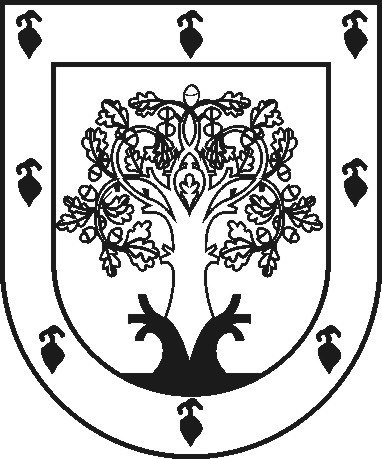  ЧУВАШСКАЯ РЕСПУБЛИКАÇĚРПӲМУНИЦИПАЛЛĂ                                                     ОКРУГĔНАДМИНИСТРАЦИЙĚЙЫШĂНУ2024ç. кӑрлач уйӑхĕн 25-мӗшӗ 45 №Çěрпÿ хулиАДМИНИСТРАЦИЯ ЦИВИЛЬСКОГО МУНИЦИПАЛЬНОГО ОКРУГАПОСТАНОВЛЕНИЕ    25 января 2024г. № 45   город Цивильск«Объемы   финансирования  Муниципальной программы  с разбивкой по годам реализации»прогнозируемый объем финансирования   муниципальной программы в 2023 - 2035 годах составляет 446 770,1 тыс. рублей, в том числе:в 2023 году – 48 382,0 тыс. рублей;в 2024 году – 67 613,7 тыс. рублей;в 2025 году – 29 455,4 тыс. рублей;в 2026 году – 29 630,9 тыс. рублей;в 2027 – 2030 годах – 118 523,6 тыс. рублей;в 2031 – 2035 годах – 153 164,6 тыс. рублей;из них средства:федерального бюджета – 29 728,8 тыс. рублей, в том числе:в 2023 году – 4 718,9 тыс. рублей;в 2024 году – 1 779,6 тыс. рублей;в 2025 году – 1 952,3 тыс. рублей;в 2026 году – 2 127,8 тыс. рублей;в 2027 - 2030 годах – 8 511,2 тыс. рублей;в 2031 - 2035 годах – 10 639,0 тыс. рублей;республиканского бюджета Чувашской Республики – 63 905,3 тыс. рублей, в том числе:в 2023 году – 36 061,2 тыс. рублей;в 2024 году – 27 844,1 тыс. рублей;в 2025 году - 0,0 тыс. рублей;в 2027 - 2030 годах - 0,0 тыс. рублей;в 2031 - 2035 годах - 0,0 тыс. рублей;бюджета Цивильского муниципального округа – 353136,0 тыс. рублей, в том числе:в 2023 году – 7 601,9 тыс. рублей;в 2024 году – 37 990,0 тыс. рублей;в 2025 году – 27 503,1 тыс. рублей;в 2026 году – 27 503,1 тыс. рублей;в 2027 - 2030 годах – 110 012,4 тыс. рублей;в 2031 - 2035 годах – 142 525,5 тыс. рублей.Объемы финансирования Муниципальной программы подлежат ежегодному уточнению исходя из возможностей бюджетов всех уровней.» NппЦелевой показатель (индикатор)(наименование)Единица измеренияЗначения целевых показателей (индикаторов)Значения целевых показателей (индикаторов)Значения целевых показателей (индикаторов)Значения целевых показателей (индикаторов)Значения целевых показателей (индикаторов)Значения целевых показателей (индикаторов)Значения целевых показателей (индикаторов)Значения целевых показателей (индикаторов)Значения целевых показателей (индикаторов)NппЦелевой показатель (индикатор)(наименование)Единица измерения2023год2024год2025год2026год2027год2028год2029год2030год2035год123456789101112Муниципальная программа Цивильского муниципального округа Чувашской Республики"Управление общественными финансами и муниципальным долгом"Муниципальная программа Цивильского муниципального округа Чувашской Республики"Управление общественными финансами и муниципальным долгом"Муниципальная программа Цивильского муниципального округа Чувашской Республики"Управление общественными финансами и муниципальным долгом"Муниципальная программа Цивильского муниципального округа Чувашской Республики"Управление общественными финансами и муниципальным долгом"Муниципальная программа Цивильского муниципального округа Чувашской Республики"Управление общественными финансами и муниципальным долгом"Муниципальная программа Цивильского муниципального округа Чувашской Республики"Управление общественными финансами и муниципальным долгом"Муниципальная программа Цивильского муниципального округа Чувашской Республики"Управление общественными финансами и муниципальным долгом"Муниципальная программа Цивильского муниципального округа Чувашской Республики"Управление общественными финансами и муниципальным долгом"Муниципальная программа Цивильского муниципального округа Чувашской Республики"Управление общественными финансами и муниципальным долгом"Муниципальная программа Цивильского муниципального округа Чувашской Республики"Управление общественными финансами и муниципальным долгом"Муниципальная программа Цивильского муниципального округа Чувашской Республики"Управление общественными финансами и муниципальным долгом"Муниципальная программа Цивильского муниципального округа Чувашской Республики"Управление общественными финансами и муниципальным долгом"1.Отношение дефицита бюджета Цивильского муниципального округа к доходам бюджета Цивильского муниципального округа (без учета безвозмездных поступлений)процентов5,05,05,05,05,05,05,05,05,02.Отношение муниципального долга Цивильского муниципального округа к доходам бюджета Цивильского муниципального округа (без учета безвозмездных поступлений)процентов50,050,050,050,050,050,050,050,050,03.Отношение объема просроченной задолженности по долговым обязательствам Цивильского муниципального округа к общему объему задолженности по долговым обязательствам Цивильского муниципального округапроцентов0,00,00,00,00,00,00,00,00,04.Отношение объема просроченной кредиторской задолженности бюджета Цивильского муниципального округа к объему расходов бюджета Цивильского муниципального округапроцентов0,00,00,00,00,00,00,00,00,0Подпрограмма "Совершенствование бюджетной политики и обеспечение сбалансированности бюджета"Подпрограмма "Совершенствование бюджетной политики и обеспечение сбалансированности бюджета"Подпрограмма "Совершенствование бюджетной политики и обеспечение сбалансированности бюджета"Подпрограмма "Совершенствование бюджетной политики и обеспечение сбалансированности бюджета"Подпрограмма "Совершенствование бюджетной политики и обеспечение сбалансированности бюджета"Подпрограмма "Совершенствование бюджетной политики и обеспечение сбалансированности бюджета"Подпрограмма "Совершенствование бюджетной политики и обеспечение сбалансированности бюджета"Подпрограмма "Совершенствование бюджетной политики и обеспечение сбалансированности бюджета"Подпрограмма "Совершенствование бюджетной политики и обеспечение сбалансированности бюджета"Подпрограмма "Совершенствование бюджетной политики и обеспечение сбалансированности бюджета"Подпрограмма "Совершенствование бюджетной политики и обеспечение сбалансированности бюджета"Подпрограмма "Совершенствование бюджетной политики и обеспечение сбалансированности бюджета"1.Темп роста налоговых и неналоговых доходов бюджета Цивильского муниципального округа (к предыдущему году)процентов90,6104,3105,5105,5105,5105,5105,5105,6105,92.Отношение количества проведенных комплексных проверок местных бюджетов к количеству комплексных проверок, предусмотренных планом проведения комплексных проверок местных бюджетов - получателей из бюджета Цивильского муниципального округа на соответствующий годпроцентов100,0100,0100,0100,0100,0100,0100,0100,0100,03.Доля расходов на обслуживание муниципального долга Цивильского муниципального округа в объеме расходов бюджета Цивильского муниципального округа, за исключением объема расходов, которые осуществляются за счет субвенций, предоставляемых из бюджетов бюджетной системы Российской Федерациипроцентов0000000004.Объем просроченной кредиторской задолженности муниципальных бюджетных и автономных учреждений в сфере образованияТыс. руб.0,00,0-------5.Объем просроченной кредиторской задолженности муниципальных бюджетных и автономных учреждений в сфере физической культуры и спортаТыс. руб.0,00,0-------6.Объем просроченной кредиторской задолженности муниципальных бюджетных и автономных учреждений в сфере культурыТыс. руб.0,00,0------7.Отсутствие просроченной кредиторской задолженности бюджета Цивильского муниципального округа Чувашской Республики и бюджетных и автономных учреждений Цивильского муниципального округа Чувашской Республики, источником финансового обеспечения деятельности которых являются средства бюджета Цивильского муниципального округа Чувашской Республики, в части расходов на оплату труда, уплату взносов по обязательному социальному страхованию на выплаты по оплате труда работников и иные выплаты работникам, а также обеспечение мер социальной поддержки отдельных категорий граждан, выплаты на обязательное медицинское страхование неработающего населенияпроцентов100100100100100100100100100Подпрограмма "Повышение эффективности бюджетных расходов "Подпрограмма "Повышение эффективности бюджетных расходов "Подпрограмма "Повышение эффективности бюджетных расходов "Подпрограмма "Повышение эффективности бюджетных расходов "Подпрограмма "Повышение эффективности бюджетных расходов "Подпрограмма "Повышение эффективности бюджетных расходов "Подпрограмма "Повышение эффективности бюджетных расходов "Подпрограмма "Повышение эффективности бюджетных расходов "Подпрограмма "Повышение эффективности бюджетных расходов "Подпрограмма "Повышение эффективности бюджетных расходов "Подпрограмма "Повышение эффективности бюджетных расходов "Подпрограмма "Повышение эффективности бюджетных расходов "1.Доля результатов оценки качества финансового менеджмента главных распорядителей средств бюджета Цивильского муниципального округа, размещенных на сайте Цивильского муниципального округа в информационно-телекоммуникационной сети "Интернет", в общем количестве результатов указанной оценки в отчетном финансовом годупроцентов100,0100,0100,0100,0100,0100,0100,0100,0100,02.Уровень актуализации информации о бюджете Цивильского муниципального округа на очередной финансовый год и плановый период, размещаемый на сайте Цивильского муниципального округа в информационно-телекоммуникационной сети "Интернет"процентов100,0100,0100,0100,0100,0100,0100,0100,0100,0»СтатусНаименование муниципальной программы Цивильского муниципального округа Чувашской Республики, подпрограммы, основного мероприятияКод бюджетной классификацииКод бюджетной классификацииИсточники финансированияСтатусНаименование муниципальной программы Цивильского муниципального округа Чувашской Республики, подпрограммы, основного мероприятияглавный распорядитель бюджетных средствцелевая статья расходовИсточники финансирования20232024202520262027 - 20302031 - 203512345678910Муниципальная программа Цивильского муниципального округа"Управление общественными финансами и муниципальным долгом"хЧ400000000всего48 382,067 613,729 455,429 630,9118 523,6153 164,5Муниципальная программа Цивильского муниципального округа"Управление общественными финансами и муниципальным долгом"ххфедеральный бюджет4 718,91 779,61 952,32 127,88 511,210 639,0Муниципальная программа Цивильского муниципального округа"Управление общественными финансами и муниципальным долгом"ххреспубликанский бюджет Чувашской Республики36 061,227 844,10000Муниципальная программа Цивильского муниципального округа"Управление общественными финансами и муниципальным долгом"ххбюджет Цивильского муниципального округа7 601,937 990,027 503,127 503,1110 012,4142 525,5Подпрограмма"Совершенствование бюджетной политики и обеспечение сбалансированности бюджета"хЧ410000000всего41 711,343 110,7 4 952,35 127,820 511,230 639,0Подпрограмма"Совершенствование бюджетной политики и обеспечение сбалансированности бюджета"хЧ410000000федеральный бюджет4 718,91 779,61 952,32 127,88 511,210 639,0Подпрограмма"Совершенствование бюджетной политики и обеспечение сбалансированности бюджета"хЧ410000000республиканский бюджет Чувашской Республики36 061,227 844,10000Подпрограмма"Совершенствование бюджетной политики и обеспечение сбалансированности бюджета"ххбюджет Цивильского муниципального округа931,213 487,03 000,03 000,012 000,020 000,0Основное мероприятие 1Развитие бюджетного планирования, формирование бюджета Цивильского муниципального округа на очередной финансовый год и плановый периодхЧ410100000всего566,913 205,73 000,03 000,012 000,020 000,0Основное мероприятие 1Развитие бюджетного планирования, формирование бюджета Цивильского муниципального округа на очередной финансовый год и плановый периодххфедеральный бюджет000000Основное мероприятие 1Развитие бюджетного планирования, формирование бюджета Цивильского муниципального округа на очередной финансовый год и плановый периодххреспубликанский бюджет Чувашской Республики000000Основное мероприятие 1Развитие бюджетного планирования, формирование бюджета Цивильского муниципального округа на очередной финансовый год и плановый период903Ч410173430бюджет Цивильского муниципального округа566,913 205,73 000,03 000,012 000,020 000,0Основное мероприятие 2Повышение доходной базы, уточнение бюджета Цивильского муниципального округа Чувашской Республики в ходе его исполнения с учетом поступлений доходов в бюджет Цивильского муниципального округа Чувашской РеспубликихЧ410200000всего000000Основное мероприятие 2Повышение доходной базы, уточнение бюджета Цивильского муниципального округа Чувашской Республики в ходе его исполнения с учетом поступлений доходов в бюджет Цивильского муниципального округа Чувашской Республикиххфедеральный бюджет000000Основное мероприятие 2Повышение доходной базы, уточнение бюджета Цивильского муниципального округа Чувашской Республики в ходе его исполнения с учетом поступлений доходов в бюджет Цивильского муниципального округа Чувашской Республикиххреспубликанский бюджет Чувашской Республики000000Основное мероприятие 2Повышение доходной базы, уточнение бюджета Цивильского муниципального округа Чувашской Республики в ходе его исполнения с учетом поступлений доходов в бюджет Цивильского муниципального округа Чувашской Республикиххбюджет Цивильского муниципального округа000000Основное мероприятие 3Организация исполнения и подготовка отчетов об исполнении муниципального бюджетахЧ410300000всего000000Основное мероприятие 3Организация исполнения и подготовка отчетов об исполнении муниципального бюджетаххфедеральный бюджет000000Основное мероприятие 3Организация исполнения и подготовка отчетов об исполнении муниципального бюджетаххреспубликанский бюджет Чувашской Республики000000Основное мероприятие 3Организация исполнения и подготовка отчетов об исполнении муниципального бюджетаххбюджет Цивильского муниципального округа000000Основное мероприятие 4Осуществление мер финансовой поддержки бюджетов учреждений Цивильского муниципального округа направленных на обеспечение их сбалансированности и повышение уровня бюджетной обеспеченностихЧ410400000всего41 144,429 905,01 952,32 127,88 511,210 639,0Основное мероприятие 4Осуществление мер финансовой поддержки бюджетов учреждений Цивильского муниципального округа направленных на обеспечение их сбалансированности и повышение уровня бюджетной обеспеченности903Ч410451180федеральный бюджет1 490,51 779,61 952,32 127,88 511,210 639,0Основное мероприятие 4Осуществление мер финансовой поддержки бюджетов учреждений Цивильского муниципального округа направленных на обеспечение их сбалансированности и повышение уровня бюджетной обеспеченности903Ч410455491федеральный бюджет1 014,400000Основное мероприятие 4Осуществление мер финансовой поддержки бюджетов учреждений Цивильского муниципального округа направленных на обеспечение их сбалансированности и повышение уровня бюджетной обеспеченности994Ч410455491федеральный бюджет1 864,200000Основное мероприятие 4Осуществление мер финансовой поддержки бюджетов учреждений Цивильского муниципального округа направленных на обеспечение их сбалансированности и повышение уровня бюджетной обеспеченности992Ч410455491федеральный бюджет349,800000Основное мероприятие 4Осуществление мер финансовой поддержки бюджетов учреждений Цивильского муниципального округа направленных на обеспечение их сбалансированности и повышение уровня бюджетной обеспеченности974Ч4104SА720республиканский бюджет Чувашской Республики36 061,227 844,10000Основное мероприятие 4Осуществление мер финансовой поддержки бюджетов учреждений Цивильского муниципального округа направленных на обеспечение их сбалансированности и повышение уровня бюджетной обеспеченности974Ч4104SА720бюджет Цивильского муниципального округа364,3281,30000Основное мероприятие 5Обеспечение долгосрочной устойчивости и сбалансированности бюджетной системы в Цивильском муниципальном округехЧ420100000всего000000Основное мероприятие 5Обеспечение долгосрочной устойчивости и сбалансированности бюджетной системы в Цивильском муниципальном округеххфедеральный бюджет000000Основное мероприятие 5Обеспечение долгосрочной устойчивости и сбалансированности бюджетной системы в Цивильском муниципальном округеххреспубликанский бюджет Чувашской Республики000000Основное мероприятие 5Обеспечение долгосрочной устойчивости и сбалансированности бюджетной системы в Цивильском муниципальном округеххбюджет Цивильского муниципального округа000000Подпрограмма"Повышение эффективности бюджетных расходов"хЧ420000000всего017 395,817 395,817 395,869 583,286 979,0Подпрограмма"Повышение эффективности бюджетных расходов"ххфедеральный бюджет000000Подпрограмма"Повышение эффективности бюджетных расходов"ххреспубликанский бюджет Чувашской Республики000000Подпрограмма"Повышение эффективности бюджетных расходов"ххбюджет Цивильского муниципального округа017 395,817 395,817 395,869 583,286 979,0Основное мероприятие 1"Совершенствование бюджетного процесса в условиях внедрения программно-целевых методов управления"хЧ420100000всего000000Основное мероприятие 1"Совершенствование бюджетного процесса в условиях внедрения программно-целевых методов управления"ххфедеральный бюджет000000Основное мероприятие 1"Совершенствование бюджетного процесса в условиях внедрения программно-целевых методов управления"ххреспубликанский бюджет Чувашской Республики000000Основное мероприятие 1"Совершенствование бюджетного процесса в условиях внедрения программно-целевых методов управления"ххбюджет Цивильского муниципального округа000000Основное мероприятие 2"Развитие системы внутреннего муниципального финансового контроля"хЧ420300000всего000000Основное мероприятие 2"Развитие системы внутреннего муниципального финансового контроля"ххфедеральный бюджет000000Основное мероприятие 2"Развитие системы внутреннего муниципального финансового контроля"ххреспубликанский бюджет Чувашской Республики000000Основное мероприятие 2"Развитие системы внутреннего муниципального финансового контроля"ххбюджет Цивильского муниципального округа000000Основное мероприятие 3"Обеспечение открытости и прозрачности общественных финансов Цивильского муниципального округа Чувашской Республики"хЧ420900000всего000000Основное мероприятие 3"Обеспечение открытости и прозрачности общественных финансов Цивильского муниципального округа Чувашской Республики"ххфедеральный бюджет000000Основное мероприятие 3"Обеспечение открытости и прозрачности общественных финансов Цивильского муниципального округа Чувашской Республики"ххреспубликанский бюджет Чувашской Республики000000Основное мероприятие 3"Обеспечение открытости и прозрачности общественных финансов Цивильского муниципального округа Чувашской Республики"ххбюджет Цивильского муниципального округа000000Основное мероприятие 4"Централизация функций органов местного самоуправления и муниципальных учреждений по ведению бюджетного и бухгалтерского учета и составлению отчетности "хЧ421076080всего017 395,817 395,817 395,869 583,286 979,0Основное мероприятие 4"Централизация функций органов местного самоуправления и муниципальных учреждений по ведению бюджетного и бухгалтерского учета и составлению отчетности "ххфедеральный бюджет000000Основное мероприятие 4"Централизация функций органов местного самоуправления и муниципальных учреждений по ведению бюджетного и бухгалтерского учета и составлению отчетности "ххреспубликанский бюджет Чувашской Республики000000Основное мероприятие 4"Централизация функций органов местного самоуправления и муниципальных учреждений по ведению бюджетного и бухгалтерского учета и составлению отчетности "992Ч421076080бюджет Цивильского муниципального округа017 395,817 395,817 395,869 583,286 979,0Подпрограмма"Обеспечение реализации муниципальной программы "Управление общественными финансами и муниципальным долгом"хЧ4Э0000000всего6 670,77 107,37 107,37 107,328 429,235 536,5Подпрограмма"Обеспечение реализации муниципальной программы "Управление общественными финансами и муниципальным долгом"ххфедеральный бюджет000000Подпрограмма"Обеспечение реализации муниципальной программы "Управление общественными финансами и муниципальным долгом"ххреспубликанский бюджет Чувашской Республики000000Подпрограмма"Обеспечение реализации муниципальной программы "Управление общественными финансами и муниципальным долгом"992Ч4Э0100200бюджет Цивильского муниципального округа6 670,77 107,37 107,37 107,328 429,235 536,5»«Объемы  финансирования подпрограммы с разбивкой по годам реализации подпрограммыпрогнозируемый объем финансирования мероприятий подпрограммы в 2023 - 2035 годах составляет 146 052,3 тыс. рублей, в том числе:в 2023 году – 41 711,3 тыс. рублей;в 2024 году – 43 110,7 тыс. рублей;в 2025 году – 4 952,3 тыс. рублей;в 2026 году – 5 127,8 тыс. рублей;в 2027 - 2030 годах – 20 511,2 тыс. рублей;в 2031 - 2035 годах – 30 639,0 тыс. рублей;из них средства:федерального бюджета – 29 728,8 тыс. рублей, в том числе:в 2023 году – 4 718,9 тыс. рублей;в 2024 году – 1 779,6 тыс. рублей;в 2025 году – 1 952,3 тыс. рублей;в 2026 году – 2 127,8 тыс. рублей;в 2027 - 2030 годах – 8 511,2 тыс. рублей;в 2031 - 2035 годах – 10 639,0 тыс. рублей;республиканского бюджета Чувашской Республики – 63 905,3 тыс. рублей, в том числе:в 2023 году – 36 061,2 тыс. рублей;в 2024 году – 27 844,1 тыс. рублей;в 2025 году - 0,0 тыс. рублей;в 2026 году - 0,0 тыс. рублей;в 2027 - 2030 годах - 0,0 тыс. рублей;в 2031 - 2035 годах - 0,0 тыс. рублей;бюджета Цивильского муниципального округа – 52 418,2 тыс. рублей, в том числе:в 2023 году – 931,2 тыс. рублей;в 2024 году – 13 487,0 тыс. рублей;в 2025 году – 3 000,0 тыс. рублей;в 2026 году – 3 000,0 тыс. рублей;в 2027 - 2030 годах – 12 000,0 тыс. рублей;в 2031 - 2035 годах – 20 000,0 тыс. рублейОбъемы финансирования подпрограммы подлежат ежегодному уточнению исходя из возможностей федерального бюджета, республиканского бюджета Чувашской Республики, бюджета Цивильского муниципального округа Чувашской Республики.СтатусНаименование подпрограммы муниципальной программы Цивильского муниципального округа Чувашской Республики (основного мероприятия, мероприятия)Наименование подпрограммы муниципальной программы Цивильского муниципального округа Чувашской Республики (основного мероприятия, мероприятия)Задача подпрограммы муниципальной программы Цивильского муниципального округа Чувашской РеспубликиОтветственный исполнительКод бюджетной классификацииКод бюджетной классификацииКод бюджетной классификацииКод бюджетной классификацииИсточники финансированияРасходы по годам, тыс. рублейРасходы по годам, тыс. рублейРасходы по годам, тыс. рублейРасходы по годам, тыс. рублейРасходы по годам, тыс. рублейСтатусНаименование подпрограммы муниципальной программы Цивильского муниципального округа Чувашской Республики (основного мероприятия, мероприятия)Наименование подпрограммы муниципальной программы Цивильского муниципального округа Чувашской Республики (основного мероприятия, мероприятия)Задача подпрограммы муниципальной программы Цивильского муниципального округа Чувашской РеспубликиОтветственный исполнительглавный распорядитель бюджетных средствраздел, подразделцелевая статья расходовгруппа (подгруппа) вида расходовИсточники финансирования20232024202520262027 - 20302031 - 203512234567891011121314Подпрограмма"Совершенствование бюджетной политики и обеспечение сбалансированности бюджета""Совершенствование бюджетной политики и обеспечение сбалансированности бюджета"ответственный исполнитель - Финансовый отдел администрации Цивильского муниципального округа Чувашской РеспубликиххЧ410000000хвсего41 711,343 110,74 952,35 127,820 511,230 639,0Подпрограмма"Совершенствование бюджетной политики и обеспечение сбалансированности бюджета""Совершенствование бюджетной политики и обеспечение сбалансированности бюджета"ответственный исполнитель - Финансовый отдел администрации Цивильского муниципального округа Чувашской Республикиххххфедеральный бюджет4 718,91 779,61 952,32 127,88 511,210 639,0Подпрограмма"Совершенствование бюджетной политики и обеспечение сбалансированности бюджета""Совершенствование бюджетной политики и обеспечение сбалансированности бюджета"ответственный исполнитель - Финансовый отдел администрации Цивильского муниципального округа Чувашской Республикиххххреспубликанский бюджет Чувашской Республики36 061,227 844,10000Подпрограмма"Совершенствование бюджетной политики и обеспечение сбалансированности бюджета""Совершенствование бюджетной политики и обеспечение сбалансированности бюджета"ответственный исполнитель - Финансовый отдел администрации Цивильского муниципального округа Чувашской Республикиххххбюджет Цивильского муниципального округа931,213 487,03 000,03 000,012 000,020 000,0Цель "Создание условий для обеспечения долгосрочной сбалансированности и повышения устойчивости бюджетной системы в Цивильском муниципальном округе Чувашской Республики"Цель "Создание условий для обеспечения долгосрочной сбалансированности и повышения устойчивости бюджетной системы в Цивильском муниципальном округе Чувашской Республики"Цель "Создание условий для обеспечения долгосрочной сбалансированности и повышения устойчивости бюджетной системы в Цивильском муниципальном округе Чувашской Республики"Цель "Создание условий для обеспечения долгосрочной сбалансированности и повышения устойчивости бюджетной системы в Цивильском муниципальном округе Чувашской Республики"Цель "Создание условий для обеспечения долгосрочной сбалансированности и повышения устойчивости бюджетной системы в Цивильском муниципальном округе Чувашской Республики"Цель "Создание условий для обеспечения долгосрочной сбалансированности и повышения устойчивости бюджетной системы в Цивильском муниципальном округе Чувашской Республики"Цель "Создание условий для обеспечения долгосрочной сбалансированности и повышения устойчивости бюджетной системы в Цивильском муниципальном округе Чувашской Республики"Цель "Создание условий для обеспечения долгосрочной сбалансированности и повышения устойчивости бюджетной системы в Цивильском муниципальном округе Чувашской Республики"Цель "Создание условий для обеспечения долгосрочной сбалансированности и повышения устойчивости бюджетной системы в Цивильском муниципальном округе Чувашской Республики"Цель "Создание условий для обеспечения долгосрочной сбалансированности и повышения устойчивости бюджетной системы в Цивильском муниципальном округе Чувашской Республики"Цель "Создание условий для обеспечения долгосрочной сбалансированности и повышения устойчивости бюджетной системы в Цивильском муниципальном округе Чувашской Республики"Цель "Создание условий для обеспечения долгосрочной сбалансированности и повышения устойчивости бюджетной системы в Цивильском муниципальном округе Чувашской Республики"Цель "Создание условий для обеспечения долгосрочной сбалансированности и повышения устойчивости бюджетной системы в Цивильском муниципальном округе Чувашской Республики"Цель "Создание условий для обеспечения долгосрочной сбалансированности и повышения устойчивости бюджетной системы в Цивильском муниципальном округе Чувашской Республики"Основное мероприятие 1Развитие бюджетного планирования, формирование бюджета Цивильского муниципального округа Чувашской Республики на очередной финансовый год и плановый периодРазвитие бюджетного планирования, формирование бюджета Цивильского муниципального округа Чувашской Республики на очередной финансовый год и плановый периодсовершенствование бюджетной политики, создание прочной финансовой основы в рамках бюджетного планирования для социально-экономических преобразований, развития общественной инфраструктурыответственный исполнитель - Финансовый отдел администрации Цивильского муниципального округаххЧ410100000хвсего566,913 205,73 000,03 000,012 000,020 000,0Основное мероприятие 1Развитие бюджетного планирования, формирование бюджета Цивильского муниципального округа Чувашской Республики на очередной финансовый год и плановый периодРазвитие бюджетного планирования, формирование бюджета Цивильского муниципального округа Чувашской Республики на очередной финансовый год и плановый периодсовершенствование бюджетной политики, создание прочной финансовой основы в рамках бюджетного планирования для социально-экономических преобразований, развития общественной инфраструктурыответственный исполнитель - Финансовый отдел администрации Цивильского муниципального округаххххфедеральный бюджет000000Основное мероприятие 1Развитие бюджетного планирования, формирование бюджета Цивильского муниципального округа Чувашской Республики на очередной финансовый год и плановый периодРазвитие бюджетного планирования, формирование бюджета Цивильского муниципального округа Чувашской Республики на очередной финансовый год и плановый периодсовершенствование бюджетной политики, создание прочной финансовой основы в рамках бюджетного планирования для социально-экономических преобразований, развития общественной инфраструктурыответственный исполнитель - Финансовый отдел администрации Цивильского муниципального округаххххреспубликанский бюджет Чувашской Республики000000Основное мероприятие 1Развитие бюджетного планирования, формирование бюджета Цивильского муниципального округа Чувашской Республики на очередной финансовый год и плановый периодРазвитие бюджетного планирования, формирование бюджета Цивильского муниципального округа Чувашской Республики на очередной финансовый год и плановый периодсовершенствование бюджетной политики, создание прочной финансовой основы в рамках бюджетного планирования для социально-экономических преобразований, развития общественной инфраструктурыответственный исполнитель - Финансовый отдел администрации Цивильского муниципального округаххЧ410100000хбюджет Цивильского муниципального округа566,913 205,73 000,03 000,012 000,020 000,0Целевой показатель (индикатор) Муниципальной программы, подпрограммы, увязанные с основным мероприятием 1Целевой показатель (индикатор) Муниципальной программы, подпрограммы, увязанные с основным мероприятием 1Целевой показатель (индикатор) Муниципальной программы, подпрограммы, увязанные с основным мероприятием 1Отношение объема просроченной кредиторской задолженности бюджета Цивильского муниципального округа Чувашской Республики к объему расходов бюджета Цивильского муниципального округа Чувашской Республики, процентовОтношение объема просроченной кредиторской задолженности бюджета Цивильского муниципального округа Чувашской Республики к объему расходов бюджета Цивильского муниципального округа Чувашской Республики, процентовОтношение объема просроченной кредиторской задолженности бюджета Цивильского муниципального округа Чувашской Республики к объему расходов бюджета Цивильского муниципального округа Чувашской Республики, процентовОтношение объема просроченной кредиторской задолженности бюджета Цивильского муниципального округа Чувашской Республики к объему расходов бюджета Цивильского муниципального округа Чувашской Республики, процентовОтношение объема просроченной кредиторской задолженности бюджета Цивильского муниципального округа Чувашской Республики к объему расходов бюджета Цивильского муниципального округа Чувашской Республики, процентовОтношение объема просроченной кредиторской задолженности бюджета Цивильского муниципального округа Чувашской Республики к объему расходов бюджета Цивильского муниципального округа Чувашской Республики, процентовОтношение объема просроченной кредиторской задолженности бюджета Цивильского муниципального округа Чувашской Республики к объему расходов бюджета Цивильского муниципального округа Чувашской Республики, процентов000000Мероприятие 1.1Резервный фонд администрации муниципального образования Чувашской РеспубликиРезервный фонд администрации муниципального образования Чувашской Республикиответственный исполнитель - Финансовый отдел администрации Цивильского муниципального округаххххвсего566,913 205,73 000,03 000,012 000,020 000,0Мероприятие 1.1Резервный фонд администрации муниципального образования Чувашской РеспубликиРезервный фонд администрации муниципального образования Чувашской Республикиответственный исполнитель - Финансовый отдел администрации Цивильского муниципального округаххххфедеральный бюджет000000Мероприятие 1.1Резервный фонд администрации муниципального образования Чувашской РеспубликиРезервный фонд администрации муниципального образования Чувашской Республикиответственный исполнитель - Финансовый отдел администрации Цивильского муниципального округаххххреспубликанский бюджет Чувашской Республики000000Мероприятие 1.1Резервный фонд администрации муниципального образования Чувашской РеспубликиРезервный фонд администрации муниципального образования Чувашской Республикиответственный исполнитель - Финансовый отдел администрации Цивильского муниципального округа992хЧ410173430хбюджет Цивильского муниципального округа566,913 205,73 000,03 000,012 000,020 000,0Мероприятие 1.2Анализ предложений главных распорядителей бюджетных средств Цивильского муниципального округа по бюджетным проектировкам и подготовка проекта Решения Собрания депутатов Цивильского муниципального округа о бюджете Цивильского муниципального округа Чувашской Республики на очередной финансовый год и плановый периодАнализ предложений главных распорядителей бюджетных средств Цивильского муниципального округа по бюджетным проектировкам и подготовка проекта Решения Собрания депутатов Цивильского муниципального округа о бюджете Цивильского муниципального округа Чувашской Республики на очередной финансовый год и плановый периодответственный исполнитель - Финансовый отдел администрации Цивильского муниципального округаххххвсего000000Мероприятие 1.2Анализ предложений главных распорядителей бюджетных средств Цивильского муниципального округа по бюджетным проектировкам и подготовка проекта Решения Собрания депутатов Цивильского муниципального округа о бюджете Цивильского муниципального округа Чувашской Республики на очередной финансовый год и плановый периодАнализ предложений главных распорядителей бюджетных средств Цивильского муниципального округа по бюджетным проектировкам и подготовка проекта Решения Собрания депутатов Цивильского муниципального округа о бюджете Цивильского муниципального округа Чувашской Республики на очередной финансовый год и плановый периодответственный исполнитель - Финансовый отдел администрации Цивильского муниципального округаххххфедеральный бюджет000000Мероприятие 1.2Анализ предложений главных распорядителей бюджетных средств Цивильского муниципального округа по бюджетным проектировкам и подготовка проекта Решения Собрания депутатов Цивильского муниципального округа о бюджете Цивильского муниципального округа Чувашской Республики на очередной финансовый год и плановый периодАнализ предложений главных распорядителей бюджетных средств Цивильского муниципального округа по бюджетным проектировкам и подготовка проекта Решения Собрания депутатов Цивильского муниципального округа о бюджете Цивильского муниципального округа Чувашской Республики на очередной финансовый год и плановый периодответственный исполнитель - Финансовый отдел администрации Цивильского муниципального округаххххреспубликанский бюджет Чувашской Республики000000Мероприятие 1.2Анализ предложений главных распорядителей бюджетных средств Цивильского муниципального округа по бюджетным проектировкам и подготовка проекта Решения Собрания депутатов Цивильского муниципального округа о бюджете Цивильского муниципального округа Чувашской Республики на очередной финансовый год и плановый периодАнализ предложений главных распорядителей бюджетных средств Цивильского муниципального округа по бюджетным проектировкам и подготовка проекта Решения Собрания депутатов Цивильского муниципального округа о бюджете Цивильского муниципального округа Чувашской Республики на очередной финансовый год и плановый периодответственный исполнитель - Финансовый отдел администрации Цивильского муниципального округаххххбюджет Цивильского муниципального округа000000Цель "Создание условий для обеспечения долгосрочной сбалансированности и повышения устойчивости бюджетной системы в Цивильском муниципальном округе Чувашской Республики"Цель "Создание условий для обеспечения долгосрочной сбалансированности и повышения устойчивости бюджетной системы в Цивильском муниципальном округе Чувашской Республики"Цель "Создание условий для обеспечения долгосрочной сбалансированности и повышения устойчивости бюджетной системы в Цивильском муниципальном округе Чувашской Республики"Цель "Создание условий для обеспечения долгосрочной сбалансированности и повышения устойчивости бюджетной системы в Цивильском муниципальном округе Чувашской Республики"Цель "Создание условий для обеспечения долгосрочной сбалансированности и повышения устойчивости бюджетной системы в Цивильском муниципальном округе Чувашской Республики"Цель "Создание условий для обеспечения долгосрочной сбалансированности и повышения устойчивости бюджетной системы в Цивильском муниципальном округе Чувашской Республики"Цель "Создание условий для обеспечения долгосрочной сбалансированности и повышения устойчивости бюджетной системы в Цивильском муниципальном округе Чувашской Республики"Цель "Создание условий для обеспечения долгосрочной сбалансированности и повышения устойчивости бюджетной системы в Цивильском муниципальном округе Чувашской Республики"Цель "Создание условий для обеспечения долгосрочной сбалансированности и повышения устойчивости бюджетной системы в Цивильском муниципальном округе Чувашской Республики"Цель "Создание условий для обеспечения долгосрочной сбалансированности и повышения устойчивости бюджетной системы в Цивильском муниципальном округе Чувашской Республики"Цель "Создание условий для обеспечения долгосрочной сбалансированности и повышения устойчивости бюджетной системы в Цивильском муниципальном округе Чувашской Республики"Цель "Создание условий для обеспечения долгосрочной сбалансированности и повышения устойчивости бюджетной системы в Цивильском муниципальном округе Чувашской Республики"Цель "Создание условий для обеспечения долгосрочной сбалансированности и повышения устойчивости бюджетной системы в Цивильском муниципальном округе Чувашской Республики"Цель "Создание условий для обеспечения долгосрочной сбалансированности и повышения устойчивости бюджетной системы в Цивильском муниципальном округе Чувашской Республики"Основное мероприятие 2Повышение доходной базы, уточнение бюджета Цивильского муниципального округа в ходе его исполнения с учетом поступлений доходов в бюджет Цивильского муниципального округа Чувашской РеспубликиПовышение доходной базы, уточнение бюджета Цивильского муниципального округа в ходе его исполнения с учетом поступлений доходов в бюджет Цивильского муниципального округа Чувашской РеспубликиОбеспечение роста собственных доходов бюджета Цивильского муниципального округа, рациональное использование механизма предоставления налоговых льготответственный исполнитель - Финансовый отдел администрации Цивильского муниципального округаххЧ410200000хвсего000000Основное мероприятие 2Повышение доходной базы, уточнение бюджета Цивильского муниципального округа в ходе его исполнения с учетом поступлений доходов в бюджет Цивильского муниципального округа Чувашской РеспубликиПовышение доходной базы, уточнение бюджета Цивильского муниципального округа в ходе его исполнения с учетом поступлений доходов в бюджет Цивильского муниципального округа Чувашской РеспубликиОбеспечение роста собственных доходов бюджета Цивильского муниципального округа, рациональное использование механизма предоставления налоговых льготответственный исполнитель - Финансовый отдел администрации Цивильского муниципального округаххххфедеральный бюджет000000Основное мероприятие 2Повышение доходной базы, уточнение бюджета Цивильского муниципального округа в ходе его исполнения с учетом поступлений доходов в бюджет Цивильского муниципального округа Чувашской РеспубликиПовышение доходной базы, уточнение бюджета Цивильского муниципального округа в ходе его исполнения с учетом поступлений доходов в бюджет Цивильского муниципального округа Чувашской РеспубликиОбеспечение роста собственных доходов бюджета Цивильского муниципального округа, рациональное использование механизма предоставления налоговых льготответственный исполнитель - Финансовый отдел администрации Цивильского муниципального округаххххреспубликанский бюджет Чувашской Республики000000Основное мероприятие 2Повышение доходной базы, уточнение бюджета Цивильского муниципального округа в ходе его исполнения с учетом поступлений доходов в бюджет Цивильского муниципального округа Чувашской РеспубликиПовышение доходной базы, уточнение бюджета Цивильского муниципального округа в ходе его исполнения с учетом поступлений доходов в бюджет Цивильского муниципального округа Чувашской РеспубликиОбеспечение роста собственных доходов бюджета Цивильского муниципального округа, рациональное использование механизма предоставления налоговых льготответственный исполнитель - Финансовый отдел администрации Цивильского муниципального округаххххбюджет Цивильского муниципального округа000000Целевые показатели (индикаторы) Муниципальной программы, подпрограммы, увязанные с основным мероприятием 2Целевые показатели (индикаторы) Муниципальной программы, подпрограммы, увязанные с основным мероприятием 2Целевые показатели (индикаторы) Муниципальной программы, подпрограммы, увязанные с основным мероприятием 2Темп роста налоговых и неналоговых доходов бюджета Цивильского муниципального округа (к предыдущему году), процентовТемп роста налоговых и неналоговых доходов бюджета Цивильского муниципального округа (к предыдущему году), процентовТемп роста налоговых и неналоговых доходов бюджета Цивильского муниципального округа (к предыдущему году), процентовТемп роста налоговых и неналоговых доходов бюджета Цивильского муниципального округа (к предыдущему году), процентовТемп роста налоговых и неналоговых доходов бюджета Цивильского муниципального округа (к предыдущему году), процентовТемп роста налоговых и неналоговых доходов бюджета Цивильского муниципального округа (к предыдущему году), процентовТемп роста налоговых и неналоговых доходов бюджета Цивильского муниципального округа (к предыдущему году), процентов90,6104,3105,5105,6104,5105,9Целевые показатели (индикаторы) Муниципальной программы, подпрограммы, увязанные с основным мероприятием 2Целевые показатели (индикаторы) Муниципальной программы, подпрограммы, увязанные с основным мероприятием 2Целевые показатели (индикаторы) Муниципальной программы, подпрограммы, увязанные с основным мероприятием 2Отношение количества проведенных комплексных проверок местных бюджетов к количеству комплексных проверок, предусмотренных планом проведения комплексных проверок местных бюджетов - получателей из бюджета Цивильского муниципального округа Чувашской Республики на соответствующий год, процентовОтношение количества проведенных комплексных проверок местных бюджетов к количеству комплексных проверок, предусмотренных планом проведения комплексных проверок местных бюджетов - получателей из бюджета Цивильского муниципального округа Чувашской Республики на соответствующий год, процентовОтношение количества проведенных комплексных проверок местных бюджетов к количеству комплексных проверок, предусмотренных планом проведения комплексных проверок местных бюджетов - получателей из бюджета Цивильского муниципального округа Чувашской Республики на соответствующий год, процентовОтношение количества проведенных комплексных проверок местных бюджетов к количеству комплексных проверок, предусмотренных планом проведения комплексных проверок местных бюджетов - получателей из бюджета Цивильского муниципального округа Чувашской Республики на соответствующий год, процентовОтношение количества проведенных комплексных проверок местных бюджетов к количеству комплексных проверок, предусмотренных планом проведения комплексных проверок местных бюджетов - получателей из бюджета Цивильского муниципального округа Чувашской Республики на соответствующий год, процентовОтношение количества проведенных комплексных проверок местных бюджетов к количеству комплексных проверок, предусмотренных планом проведения комплексных проверок местных бюджетов - получателей из бюджета Цивильского муниципального округа Чувашской Республики на соответствующий год, процентовОтношение количества проведенных комплексных проверок местных бюджетов к количеству комплексных проверок, предусмотренных планом проведения комплексных проверок местных бюджетов - получателей из бюджета Цивильского муниципального округа Чувашской Республики на соответствующий год, процентов100100100100100100Мероприятие 2.1Анализ поступлений доходов в бюджет Цивильского муниципального округа Чувашской Республики и предоставляемых налоговых льготАнализ поступлений доходов в бюджет Цивильского муниципального округа Чувашской Республики и предоставляемых налоговых льготответственный исполнитель - Финансовый отдел администрации Цивильского муниципального округаххххвсего0000000Мероприятие 2.1Анализ поступлений доходов в бюджет Цивильского муниципального округа Чувашской Республики и предоставляемых налоговых льготАнализ поступлений доходов в бюджет Цивильского муниципального округа Чувашской Республики и предоставляемых налоговых льготответственный исполнитель - Финансовый отдел администрации Цивильского муниципального округаххххфедеральный бюджет000000Мероприятие 2.1Анализ поступлений доходов в бюджет Цивильского муниципального округа Чувашской Республики и предоставляемых налоговых льготАнализ поступлений доходов в бюджет Цивильского муниципального округа Чувашской Республики и предоставляемых налоговых льготответственный исполнитель - Финансовый отдел администрации Цивильского муниципального округаххххреспубликанский бюджет Чувашской Республики000000Мероприятие 2.1Анализ поступлений доходов в бюджет Цивильского муниципального округа Чувашской Республики и предоставляемых налоговых льготАнализ поступлений доходов в бюджет Цивильского муниципального округа Чувашской Республики и предоставляемых налоговых льготответственный исполнитель - Финансовый отдел администрации Цивильского муниципального округаххххбюджет Цивильского муниципального округа000000Мероприятие 2.2Подготовка проектов Решений Собрания депутатов Цивильского муниципального округа Чувашской Республики о внесении изменений в Решение Собрания депутатов Цивильского муниципального округа Чувашской Республики на очередной финансовый год и плановый периодПодготовка проектов Решений Собрания депутатов Цивильского муниципального округа Чувашской Республики о внесении изменений в Решение Собрания депутатов Цивильского муниципального округа Чувашской Республики на очередной финансовый год и плановый периодответственный исполнитель - Финансовый отдел администрации Цивильского муниципального округаххххвсего0000000Мероприятие 2.2Подготовка проектов Решений Собрания депутатов Цивильского муниципального округа Чувашской Республики о внесении изменений в Решение Собрания депутатов Цивильского муниципального округа Чувашской Республики на очередной финансовый год и плановый периодПодготовка проектов Решений Собрания депутатов Цивильского муниципального округа Чувашской Республики о внесении изменений в Решение Собрания депутатов Цивильского муниципального округа Чувашской Республики на очередной финансовый год и плановый периодответственный исполнитель - Финансовый отдел администрации Цивильского муниципального округаххххфедеральный бюджет000000Мероприятие 2.2Подготовка проектов Решений Собрания депутатов Цивильского муниципального округа Чувашской Республики о внесении изменений в Решение Собрания депутатов Цивильского муниципального округа Чувашской Республики на очередной финансовый год и плановый периодПодготовка проектов Решений Собрания депутатов Цивильского муниципального округа Чувашской Республики о внесении изменений в Решение Собрания депутатов Цивильского муниципального округа Чувашской Республики на очередной финансовый год и плановый периодответственный исполнитель - Финансовый отдел администрации Цивильского муниципального округаххххреспубликанский бюджет Чувашской Республики000000Мероприятие 2.2Подготовка проектов Решений Собрания депутатов Цивильского муниципального округа Чувашской Республики о внесении изменений в Решение Собрания депутатов Цивильского муниципального округа Чувашской Республики на очередной финансовый год и плановый периодПодготовка проектов Решений Собрания депутатов Цивильского муниципального округа Чувашской Республики о внесении изменений в Решение Собрания депутатов Цивильского муниципального округа Чувашской Республики на очередной финансовый год и плановый периодответственный исполнитель - Финансовый отдел администрации Цивильского муниципального округаххххбюджет Цивильского муниципального округа000000Цель "Создание условий для обеспечения долгосрочной сбалансированности и повышения устойчивости бюджетной системы в Цивильском муниципальном округе Чувашской Республики"Цель "Создание условий для обеспечения долгосрочной сбалансированности и повышения устойчивости бюджетной системы в Цивильском муниципальном округе Чувашской Республики"Цель "Создание условий для обеспечения долгосрочной сбалансированности и повышения устойчивости бюджетной системы в Цивильском муниципальном округе Чувашской Республики"Цель "Создание условий для обеспечения долгосрочной сбалансированности и повышения устойчивости бюджетной системы в Цивильском муниципальном округе Чувашской Республики"Цель "Создание условий для обеспечения долгосрочной сбалансированности и повышения устойчивости бюджетной системы в Цивильском муниципальном округе Чувашской Республики"Цель "Создание условий для обеспечения долгосрочной сбалансированности и повышения устойчивости бюджетной системы в Цивильском муниципальном округе Чувашской Республики"Цель "Создание условий для обеспечения долгосрочной сбалансированности и повышения устойчивости бюджетной системы в Цивильском муниципальном округе Чувашской Республики"Цель "Создание условий для обеспечения долгосрочной сбалансированности и повышения устойчивости бюджетной системы в Цивильском муниципальном округе Чувашской Республики"Цель "Создание условий для обеспечения долгосрочной сбалансированности и повышения устойчивости бюджетной системы в Цивильском муниципальном округе Чувашской Республики"Цель "Создание условий для обеспечения долгосрочной сбалансированности и повышения устойчивости бюджетной системы в Цивильском муниципальном округе Чувашской Республики"Цель "Создание условий для обеспечения долгосрочной сбалансированности и повышения устойчивости бюджетной системы в Цивильском муниципальном округе Чувашской Республики"Цель "Создание условий для обеспечения долгосрочной сбалансированности и повышения устойчивости бюджетной системы в Цивильском муниципальном округе Чувашской Республики"Цель "Создание условий для обеспечения долгосрочной сбалансированности и повышения устойчивости бюджетной системы в Цивильском муниципальном округе Чувашской Республики"Цель "Создание условий для обеспечения долгосрочной сбалансированности и повышения устойчивости бюджетной системы в Цивильском муниципальном округе Чувашской Республики"Основное мероприятие 3Организация исполнения и подготовка отчетов об исполнении муниципального бюджетаОрганизация исполнения и подготовка отчетов об исполнении муниципального бюджетаРационализация структуры расходов и эффективное использование средств бюджета Цивильского муниципального округаответственный исполнитель - Финансовый отдел администрации Цивильского муниципального округаххЧ410300000хвсего000000Основное мероприятие 3Организация исполнения и подготовка отчетов об исполнении муниципального бюджетаОрганизация исполнения и подготовка отчетов об исполнении муниципального бюджетаРационализация структуры расходов и эффективное использование средств бюджета Цивильского муниципального округаответственный исполнитель - Финансовый отдел администрации Цивильского муниципального округаххххфедеральный бюджет000000Основное мероприятие 3Организация исполнения и подготовка отчетов об исполнении муниципального бюджетаОрганизация исполнения и подготовка отчетов об исполнении муниципального бюджетаРационализация структуры расходов и эффективное использование средств бюджета Цивильского муниципального округаответственный исполнитель - Финансовый отдел администрации Цивильского муниципального округаххххреспубликанский бюджет Чувашской Республики000000Основное мероприятие 3Организация исполнения и подготовка отчетов об исполнении муниципального бюджетаОрганизация исполнения и подготовка отчетов об исполнении муниципального бюджетаРационализация структуры расходов и эффективное использование средств бюджета Цивильского муниципального округаответственный исполнитель - Финансовый отдел администрации Цивильского муниципального округаххххбюджет Цивильского муниципального округа000000Целевые показатели (индикаторы) Муниципальной программы, подпрограммы, увязанные с основным мероприятием 3Целевые показатели (индикаторы) Муниципальной программы, подпрограммы, увязанные с основным мероприятием 3Целевые показатели (индикаторы) Муниципальной программы, подпрограммы, увязанные с основным мероприятием 3Отсутствие просроченной кредиторской задолженности бюджета Цивильского муниципального округа Чувашской Республики и бюджетных и автономных учреждений Цивильского муниципального округа Чувашской Республики, источником финансового обеспечения, деятельности которых являются средства бюджета Цивильского муниципального округа Чувашской Республики, в части расходов на оплату труда, уплату взносов по обязательному социальному страхованию на выплаты по оплате труда работников и иные выплаты работникам, а также обеспечение мер социальной поддержки отдельных категорий граждан, выплаты на обязательное медицинское страхование неработающего населения, в процентахОтсутствие просроченной кредиторской задолженности бюджета Цивильского муниципального округа Чувашской Республики и бюджетных и автономных учреждений Цивильского муниципального округа Чувашской Республики, источником финансового обеспечения, деятельности которых являются средства бюджета Цивильского муниципального округа Чувашской Республики, в части расходов на оплату труда, уплату взносов по обязательному социальному страхованию на выплаты по оплате труда работников и иные выплаты работникам, а также обеспечение мер социальной поддержки отдельных категорий граждан, выплаты на обязательное медицинское страхование неработающего населения, в процентахОтсутствие просроченной кредиторской задолженности бюджета Цивильского муниципального округа Чувашской Республики и бюджетных и автономных учреждений Цивильского муниципального округа Чувашской Республики, источником финансового обеспечения, деятельности которых являются средства бюджета Цивильского муниципального округа Чувашской Республики, в части расходов на оплату труда, уплату взносов по обязательному социальному страхованию на выплаты по оплате труда работников и иные выплаты работникам, а также обеспечение мер социальной поддержки отдельных категорий граждан, выплаты на обязательное медицинское страхование неработающего населения, в процентахОтсутствие просроченной кредиторской задолженности бюджета Цивильского муниципального округа Чувашской Республики и бюджетных и автономных учреждений Цивильского муниципального округа Чувашской Республики, источником финансового обеспечения, деятельности которых являются средства бюджета Цивильского муниципального округа Чувашской Республики, в части расходов на оплату труда, уплату взносов по обязательному социальному страхованию на выплаты по оплате труда работников и иные выплаты работникам, а также обеспечение мер социальной поддержки отдельных категорий граждан, выплаты на обязательное медицинское страхование неработающего населения, в процентахОтсутствие просроченной кредиторской задолженности бюджета Цивильского муниципального округа Чувашской Республики и бюджетных и автономных учреждений Цивильского муниципального округа Чувашской Республики, источником финансового обеспечения, деятельности которых являются средства бюджета Цивильского муниципального округа Чувашской Республики, в части расходов на оплату труда, уплату взносов по обязательному социальному страхованию на выплаты по оплате труда работников и иные выплаты работникам, а также обеспечение мер социальной поддержки отдельных категорий граждан, выплаты на обязательное медицинское страхование неработающего населения, в процентахОтсутствие просроченной кредиторской задолженности бюджета Цивильского муниципального округа Чувашской Республики и бюджетных и автономных учреждений Цивильского муниципального округа Чувашской Республики, источником финансового обеспечения, деятельности которых являются средства бюджета Цивильского муниципального округа Чувашской Республики, в части расходов на оплату труда, уплату взносов по обязательному социальному страхованию на выплаты по оплате труда работников и иные выплаты работникам, а также обеспечение мер социальной поддержки отдельных категорий граждан, выплаты на обязательное медицинское страхование неработающего населения, в процентахОтсутствие просроченной кредиторской задолженности бюджета Цивильского муниципального округа Чувашской Республики и бюджетных и автономных учреждений Цивильского муниципального округа Чувашской Республики, источником финансового обеспечения, деятельности которых являются средства бюджета Цивильского муниципального округа Чувашской Республики, в части расходов на оплату труда, уплату взносов по обязательному социальному страхованию на выплаты по оплате труда работников и иные выплаты работникам, а также обеспечение мер социальной поддержки отдельных категорий граждан, выплаты на обязательное медицинское страхование неработающего населения, в процентах100100100100100100Мероприятие 3.1Прочие выплаты по обязательствам Цивильского муниципального округа.Прочие выплаты по обязательствам Цивильского муниципального округа.ххххвсего000000Мероприятие 3.1Прочие выплаты по обязательствам Цивильского муниципального округа.Прочие выплаты по обязательствам Цивильского муниципального округа.ххххФедеральный бюджет000000Мероприятие 3.1Прочие выплаты по обязательствам Цивильского муниципального округа.Прочие выплаты по обязательствам Цивильского муниципального округа.ххххреспубликанский бюджет Чувашской Республики000000Мероприятие 3.1Прочие выплаты по обязательствам Цивильского муниципального округа.Прочие выплаты по обязательствам Цивильского муниципального округа.ххххбюджет Цивильского муниципального округа000000Основное мероприятие 4Осуществление мер финансовой поддержки бюджетов муниципальных районов, муниципальных округов направленных на обеспечение их сбалансированности и повышение уровня бюджетной обеспеченностиОсуществление мер финансовой поддержки бюджетов муниципальных районов, муниципальных округов направленных на обеспечение их сбалансированности и повышение уровня бюджетной обеспеченностиразвитие и совершенствование механизмов финансовой поддержки муниципальных учреждений Цивильского муниципального округа направленных на повышение их сбалансированности и бюджетной обеспеченностиответственный исполнитель - Финансовый отдел администрации Цивильского муниципального округаххЧ410400000хвсего41 144,429 904,91 952,32 127,88 511,210 639,0Основное мероприятие 4Осуществление мер финансовой поддержки бюджетов муниципальных районов, муниципальных округов направленных на обеспечение их сбалансированности и повышение уровня бюджетной обеспеченностиОсуществление мер финансовой поддержки бюджетов муниципальных районов, муниципальных округов направленных на обеспечение их сбалансированности и повышение уровня бюджетной обеспеченностиразвитие и совершенствование механизмов финансовой поддержки муниципальных учреждений Цивильского муниципального округа направленных на повышение их сбалансированности и бюджетной обеспеченностиответственный исполнитель - Финансовый отдел администрации Цивильского муниципального округа9030203Ч410451180000федеральный бюджет1 490,51 779,61 952,32 127,88 511,210 639,0Основное мероприятие 4Осуществление мер финансовой поддержки бюджетов муниципальных районов, муниципальных округов направленных на обеспечение их сбалансированности и повышение уровня бюджетной обеспеченностиОсуществление мер финансовой поддержки бюджетов муниципальных районов, муниципальных округов направленных на обеспечение их сбалансированности и повышение уровня бюджетной обеспеченностиразвитие и совершенствование механизмов финансовой поддержки муниципальных учреждений Цивильского муниципального округа направленных на повышение их сбалансированности и бюджетной обеспеченностиответственный исполнитель - Финансовый отдел администрации Цивильского муниципального округа9030104Ч410455491000федеральный бюджет1 014,400000Основное мероприятие 4Осуществление мер финансовой поддержки бюджетов муниципальных районов, муниципальных округов направленных на обеспечение их сбалансированности и повышение уровня бюджетной обеспеченностиОсуществление мер финансовой поддержки бюджетов муниципальных районов, муниципальных округов направленных на обеспечение их сбалансированности и повышение уровня бюджетной обеспеченностиразвитие и совершенствование механизмов финансовой поддержки муниципальных учреждений Цивильского муниципального округа направленных на повышение их сбалансированности и бюджетной обеспеченностиответственный исполнитель - Финансовый отдел администрации Цивильского муниципального округа9940104Ч410455491000федеральный бюджет1 864,200000Основное мероприятие 4Осуществление мер финансовой поддержки бюджетов муниципальных районов, муниципальных округов направленных на обеспечение их сбалансированности и повышение уровня бюджетной обеспеченностиОсуществление мер финансовой поддержки бюджетов муниципальных районов, муниципальных округов направленных на обеспечение их сбалансированности и повышение уровня бюджетной обеспеченностиразвитие и совершенствование механизмов финансовой поддержки муниципальных учреждений Цивильского муниципального округа направленных на повышение их сбалансированности и бюджетной обеспеченностиответственный исполнитель - Финансовый отдел администрации Цивильского муниципального округа9920106Ч410455491000федеральный бюджет349,800000Основное мероприятие 4Осуществление мер финансовой поддержки бюджетов муниципальных районов, муниципальных округов направленных на обеспечение их сбалансированности и повышение уровня бюджетной обеспеченностиОсуществление мер финансовой поддержки бюджетов муниципальных районов, муниципальных округов направленных на обеспечение их сбалансированности и повышение уровня бюджетной обеспеченностиразвитие и совершенствование механизмов финансовой поддержки муниципальных учреждений Цивильского муниципального округа направленных на повышение их сбалансированности и бюджетной обеспеченностиответственный исполнитель - Финансовый отдел администрации Цивильского муниципального округа9740701Ч4104SA720611республиканский бюджет Чувашской Республики11 057,28 126,50000Основное мероприятие 4Осуществление мер финансовой поддержки бюджетов муниципальных районов, муниципальных округов направленных на обеспечение их сбалансированности и повышение уровня бюджетной обеспеченностиОсуществление мер финансовой поддержки бюджетов муниципальных районов, муниципальных округов направленных на обеспечение их сбалансированности и повышение уровня бюджетной обеспеченностиразвитие и совершенствование механизмов финансовой поддержки муниципальных учреждений Цивильского муниципального округа направленных на повышение их сбалансированности и бюджетной обеспеченностиответственный исполнитель - Финансовый отдел администрации Цивильского муниципального округа9740702Ч4104SA720611республиканский бюджет Чувашской Республики24 196,619 717,60000Основное мероприятие 4Осуществление мер финансовой поддержки бюджетов муниципальных районов, муниципальных округов направленных на обеспечение их сбалансированности и повышение уровня бюджетной обеспеченностиОсуществление мер финансовой поддержки бюджетов муниципальных районов, муниципальных округов направленных на обеспечение их сбалансированности и повышение уровня бюджетной обеспеченностиразвитие и совершенствование механизмов финансовой поддержки муниципальных учреждений Цивильского муниципального округа направленных на повышение их сбалансированности и бюджетной обеспеченностиответственный исполнитель - Финансовый отдел администрации Цивильского муниципального округа9740703Ч4104SA720611республиканский бюджет Чувашской Республики335,800000Основное мероприятие 4Осуществление мер финансовой поддержки бюджетов муниципальных районов, муниципальных округов направленных на обеспечение их сбалансированности и повышение уровня бюджетной обеспеченностиОсуществление мер финансовой поддержки бюджетов муниципальных районов, муниципальных округов направленных на обеспечение их сбалансированности и повышение уровня бюджетной обеспеченностиразвитие и совершенствование механизмов финансовой поддержки муниципальных учреждений Цивильского муниципального округа направленных на повышение их сбалансированности и бюджетной обеспеченностиответственный исполнитель - Финансовый отдел администрации Цивильского муниципального округа9740703Ч4104SA720621республиканский бюджет Чувашской Республики240,400000Основное мероприятие 4Осуществление мер финансовой поддержки бюджетов муниципальных районов, муниципальных округов направленных на обеспечение их сбалансированности и повышение уровня бюджетной обеспеченностиОсуществление мер финансовой поддержки бюджетов муниципальных районов, муниципальных округов направленных на обеспечение их сбалансированности и повышение уровня бюджетной обеспеченностиразвитие и совершенствование механизмов финансовой поддержки муниципальных учреждений Цивильского муниципального округа направленных на повышение их сбалансированности и бюджетной обеспеченностиответственный исполнитель - Финансовый отдел администрации Цивильского муниципального округа9740801Ч4104SA720611республиканский бюджет Чувашской Республики231,200000Основное мероприятие 4Осуществление мер финансовой поддержки бюджетов муниципальных районов, муниципальных округов направленных на обеспечение их сбалансированности и повышение уровня бюджетной обеспеченностиОсуществление мер финансовой поддержки бюджетов муниципальных районов, муниципальных округов направленных на обеспечение их сбалансированности и повышение уровня бюджетной обеспеченностиразвитие и совершенствование механизмов финансовой поддержки муниципальных учреждений Цивильского муниципального округа направленных на повышение их сбалансированности и бюджетной обеспеченностиответственный исполнитель - Финансовый отдел администрации Цивильского муниципального округа9740701Ч4104SA720611бюджет Цивильского муниципального округа111,782,10000Основное мероприятие 4Осуществление мер финансовой поддержки бюджетов муниципальных районов, муниципальных округов направленных на обеспечение их сбалансированности и повышение уровня бюджетной обеспеченностиОсуществление мер финансовой поддержки бюджетов муниципальных районов, муниципальных округов направленных на обеспечение их сбалансированности и повышение уровня бюджетной обеспеченностиразвитие и совершенствование механизмов финансовой поддержки муниципальных учреждений Цивильского муниципального округа направленных на повышение их сбалансированности и бюджетной обеспеченностиответственный исполнитель - Финансовый отдел администрации Цивильского муниципального округа9740702Ч4104SA720611бюджет Цивильского муниципального округа244,5199,200009740703Ч4104SA720611бюджет Цивильского муниципального округа3,4000009740703Ч4104SA720621бюджет Цивильского муниципального округа2,4000009740801Ч4104SA720611бюджет Цивильского муниципального округа2,300000Целевые показатели (индикаторы) Муниципальной программы, подпрограммы, увязанные с основным мероприятием 4Целевые показатели (индикаторы) Муниципальной программы, подпрограммы, увязанные с основным мероприятием 4Целевые показатели (индикаторы) Муниципальной программы, подпрограммы, увязанные с основным мероприятием 4Объем просроченной кредиторской задолженности муниципальных бюджетных и автономных учреждений Цивильского муниципального округа в сфере образования, тыс. рублейОбъем просроченной кредиторской задолженности муниципальных бюджетных и автономных учреждений Цивильского муниципального округа в сфере образования, тыс. рублейОбъем просроченной кредиторской задолженности муниципальных бюджетных и автономных учреждений Цивильского муниципального округа в сфере образования, тыс. рублейОбъем просроченной кредиторской задолженности муниципальных бюджетных и автономных учреждений Цивильского муниципального округа в сфере образования, тыс. рублейОбъем просроченной кредиторской задолженности муниципальных бюджетных и автономных учреждений Цивильского муниципального округа в сфере образования, тыс. рублейОбъем просроченной кредиторской задолженности муниципальных бюджетных и автономных учреждений Цивильского муниципального округа в сфере образования, тыс. рублейОбъем просроченной кредиторской задолженности муниципальных бюджетных и автономных учреждений Цивильского муниципального округа в сфере образования, тыс. рублей00----Целевые показатели (индикаторы) Муниципальной программы, подпрограммы, увязанные с основным мероприятием 4Целевые показатели (индикаторы) Муниципальной программы, подпрограммы, увязанные с основным мероприятием 4Целевые показатели (индикаторы) Муниципальной программы, подпрограммы, увязанные с основным мероприятием 4Объем просроченной кредиторской задолженности муниципальных бюджетных и автономных учреждений Цивильского муниципального округа в сфере физической культуры и спорта, тыс. рублейОбъем просроченной кредиторской задолженности муниципальных бюджетных и автономных учреждений Цивильского муниципального округа в сфере физической культуры и спорта, тыс. рублейОбъем просроченной кредиторской задолженности муниципальных бюджетных и автономных учреждений Цивильского муниципального округа в сфере физической культуры и спорта, тыс. рублейОбъем просроченной кредиторской задолженности муниципальных бюджетных и автономных учреждений Цивильского муниципального округа в сфере физической культуры и спорта, тыс. рублейОбъем просроченной кредиторской задолженности муниципальных бюджетных и автономных учреждений Цивильского муниципального округа в сфере физической культуры и спорта, тыс. рублейОбъем просроченной кредиторской задолженности муниципальных бюджетных и автономных учреждений Цивильского муниципального округа в сфере физической культуры и спорта, тыс. рублейОбъем просроченной кредиторской задолженности муниципальных бюджетных и автономных учреждений Цивильского муниципального округа в сфере физической культуры и спорта, тыс. рублей00----Целевые показатели (индикаторы) Муниципальной программы, подпрограммы, увязанные с основным мероприятием 4Целевые показатели (индикаторы) Муниципальной программы, подпрограммы, увязанные с основным мероприятием 4Целевые показатели (индикаторы) Муниципальной программы, подпрограммы, увязанные с основным мероприятием 4Объем просроченной кредиторской задолженности муниципальных бюджетных и автономных учреждений Цивильского муниципального округа в сфере культуры, тыс. рублейОбъем просроченной кредиторской задолженности муниципальных бюджетных и автономных учреждений Цивильского муниципального округа в сфере культуры, тыс. рублейОбъем просроченной кредиторской задолженности муниципальных бюджетных и автономных учреждений Цивильского муниципального округа в сфере культуры, тыс. рублейОбъем просроченной кредиторской задолженности муниципальных бюджетных и автономных учреждений Цивильского муниципального округа в сфере культуры, тыс. рублейОбъем просроченной кредиторской задолженности муниципальных бюджетных и автономных учреждений Цивильского муниципального округа в сфере культуры, тыс. рублейОбъем просроченной кредиторской задолженности муниципальных бюджетных и автономных учреждений Цивильского муниципального округа в сфере культуры, тыс. рублейОбъем просроченной кредиторской задолженности муниципальных бюджетных и автономных учреждений Цивильского муниципального округа в сфере культуры, тыс. рублей00----Мероприятие 4.1Осуществление первичного воинского учета на территориях, где отсутствуют военные комиссариаты, за счет субвенции, предоставляемой из федерального бюджетаОсуществление первичного воинского учета на территориях, где отсутствуют военные комиссариаты, за счет субвенции, предоставляемой из федерального бюджетаответственный исполнитель - Финансовый отдел администрации Цивильского муниципального округаххххвсего1 490,51 779,61 952,32 127,88 511,210 639,0Мероприятие 4.1Осуществление первичного воинского учета на территориях, где отсутствуют военные комиссариаты, за счет субвенции, предоставляемой из федерального бюджетаОсуществление первичного воинского учета на территориях, где отсутствуют военные комиссариаты, за счет субвенции, предоставляемой из федерального бюджетаответственный исполнитель - Финансовый отдел администрации Цивильского муниципального округа9030203Ч410451180000федеральный бюджет1 490,51 779,61 952,32 127,88 511,210 639,0Мероприятие 4.1Осуществление первичного воинского учета на территориях, где отсутствуют военные комиссариаты, за счет субвенции, предоставляемой из федерального бюджетаОсуществление первичного воинского учета на территориях, где отсутствуют военные комиссариаты, за счет субвенции, предоставляемой из федерального бюджетаответственный исполнитель - Финансовый отдел администрации Цивильского муниципального округаххххреспубликанский бюджет Чувашской Республики000000Мероприятие 4.1Осуществление первичного воинского учета на территориях, где отсутствуют военные комиссариаты, за счет субвенции, предоставляемой из федерального бюджетаОсуществление первичного воинского учета на территориях, где отсутствуют военные комиссариаты, за счет субвенции, предоставляемой из федерального бюджетаответственный исполнитель - Финансовый отдел администрации Цивильского муниципального округаххххбюджет Цивильского муниципального округа000000Мероприятие 4.2Реализация вопросов местного значения в сфере образования, культуры, физической культуры и спортаРеализация вопросов местного значения в сфере образования, культуры, физической культуры и спортаответственный исполнитель - Финансовый отдел администрации Цивильского муниципального округаххххвсего36 425,528 125,40000Мероприятие 4.2Реализация вопросов местного значения в сфере образования, культуры, физической культуры и спортаРеализация вопросов местного значения в сфере образования, культуры, физической культуры и спортаответственный исполнитель - Финансовый отдел администрации Цивильского муниципального округаххххфедеральный бюджет0000000Мероприятие 4.2Реализация вопросов местного значения в сфере образования, культуры, физической культуры и спортаРеализация вопросов местного значения в сфере образования, культуры, физической культуры и спортаответственный исполнитель - Финансовый отдел администрации Цивильского муниципального округа9740701Ч4104SA720611республиканский бюджет Чувашской Республики11 057,28 126,50000Мероприятие 4.2Реализация вопросов местного значения в сфере образования, культуры, физической культуры и спортаРеализация вопросов местного значения в сфере образования, культуры, физической культуры и спортаответственный исполнитель - Финансовый отдел администрации Цивильского муниципального округа9740702Ч4104SA720611республиканский бюджет Чувашской Республики24 196,619 717,60000Мероприятие 4.2Реализация вопросов местного значения в сфере образования, культуры, физической культуры и спортаРеализация вопросов местного значения в сфере образования, культуры, физической культуры и спортаответственный исполнитель - Финансовый отдел администрации Цивильского муниципального округа9740703Ч4104SA720611республиканский бюджет Чувашской Республики335,800000Мероприятие 4.2Реализация вопросов местного значения в сфере образования, культуры, физической культуры и спортаРеализация вопросов местного значения в сфере образования, культуры, физической культуры и спортаответственный исполнитель - Финансовый отдел администрации Цивильского муниципального округа9740703Ч4104SA720621республиканский бюджет Чувашской Республики240,400000Мероприятие 4.2Реализация вопросов местного значения в сфере образования, культуры, физической культуры и спортаРеализация вопросов местного значения в сфере образования, культуры, физической культуры и спортаответственный исполнитель - Финансовый отдел администрации Цивильского муниципального округа9740801Ч4104SA720611республиканский бюджет Чувашской Республики231,200000Мероприятие 4.2Реализация вопросов местного значения в сфере образования, культуры, физической культуры и спортаРеализация вопросов местного значения в сфере образования, культуры, физической культуры и спортаответственный исполнитель - Финансовый отдел администрации Цивильского муниципального округа9740701Ч4104SA720611бюджет Цивильского муниципального округа111,782,10000Мероприятие 4.2Реализация вопросов местного значения в сфере образования, культуры, физической культуры и спортаРеализация вопросов местного значения в сфере образования, культуры, физической культуры и спортаответственный исполнитель - Финансовый отдел администрации Цивильского муниципального округа9740702Ч4104SA720611бюджет Цивильского муниципального округа244,5199,200009740703Ч4104SA720611бюджет Цивильского муниципального округа3,4000009740703Ч4104SA720621бюджет Цивильского муниципального округа2,4000009740801Ч4104SA720611бюджет Цивильского муниципального округа2,300000Мероприятие 4.3Поощрение региональной и муниципальных управленческих команд Чувашской Республики за счет средств дотации (гранта) в форме межбюджетного трансферта, предоставляемой из федерального бюджета бюджетам субъектов Российской Федерации за достижение показателейПоощрение региональной и муниципальных управленческих команд Чувашской Республики за счет средств дотации (гранта) в форме межбюджетного трансферта, предоставляемой из федерального бюджета бюджетам субъектов Российской Федерации за достижение показателейответственный исполнитель - Финансовый отдел администрации Цивильского муниципального округаххххвсего3 228,400000Мероприятие 4.3Поощрение региональной и муниципальных управленческих команд Чувашской Республики за счет средств дотации (гранта) в форме межбюджетного трансферта, предоставляемой из федерального бюджета бюджетам субъектов Российской Федерации за достижение показателейПоощрение региональной и муниципальных управленческих команд Чувашской Республики за счет средств дотации (гранта) в форме межбюджетного трансферта, предоставляемой из федерального бюджета бюджетам субъектов Российской Федерации за достижение показателейответственный исполнитель - Финансовый отдел администрации Цивильского муниципального округа9030104Ч410455491000федеральный бюджет1 014,400000Мероприятие 4.3Поощрение региональной и муниципальных управленческих команд Чувашской Республики за счет средств дотации (гранта) в форме межбюджетного трансферта, предоставляемой из федерального бюджета бюджетам субъектов Российской Федерации за достижение показателейПоощрение региональной и муниципальных управленческих команд Чувашской Республики за счет средств дотации (гранта) в форме межбюджетного трансферта, предоставляемой из федерального бюджета бюджетам субъектов Российской Федерации за достижение показателейответственный исполнитель - Финансовый отдел администрации Цивильского муниципального округа9940104Ч410455491000федеральный бюджет1 864,200000Мероприятие 4.3Поощрение региональной и муниципальных управленческих команд Чувашской Республики за счет средств дотации (гранта) в форме межбюджетного трансферта, предоставляемой из федерального бюджета бюджетам субъектов Российской Федерации за достижение показателейПоощрение региональной и муниципальных управленческих команд Чувашской Республики за счет средств дотации (гранта) в форме межбюджетного трансферта, предоставляемой из федерального бюджета бюджетам субъектов Российской Федерации за достижение показателейответственный исполнитель - Финансовый отдел администрации Цивильского муниципального округа9920106Ч410455491000федеральный бюджет349,800000Мероприятие 4.3Поощрение региональной и муниципальных управленческих команд Чувашской Республики за счет средств дотации (гранта) в форме межбюджетного трансферта, предоставляемой из федерального бюджета бюджетам субъектов Российской Федерации за достижение показателейПоощрение региональной и муниципальных управленческих команд Чувашской Республики за счет средств дотации (гранта) в форме межбюджетного трансферта, предоставляемой из федерального бюджета бюджетам субъектов Российской Федерации за достижение показателейответственный исполнитель - Финансовый отдел администрации Цивильского муниципального округаххххреспубликанский бюджет Чувашской Республики000000Мероприятие 4.3Поощрение региональной и муниципальных управленческих команд Чувашской Республики за счет средств дотации (гранта) в форме межбюджетного трансферта, предоставляемой из федерального бюджета бюджетам субъектов Российской Федерации за достижение показателейПоощрение региональной и муниципальных управленческих команд Чувашской Республики за счет средств дотации (гранта) в форме межбюджетного трансферта, предоставляемой из федерального бюджета бюджетам субъектов Российской Федерации за достижение показателейответственный исполнитель - Финансовый отдел администрации Цивильского муниципального округаххххбюджет Цивильского муниципального округа000000Основное мероприятие 5.Обеспечение долгосрочной устойчивости и сбалансированности бюджетной системы в Цивильском муниципальном округе Чувашской РеспубликиОбеспечение долгосрочной устойчивости и сбалансированности бюджетной системы в Цивильском муниципальном округе Чувашской РеспубликиРазвитие долгосрочного и среднесрочного бюджетного планирования в увязке со стратегическим планированием и прогнозам социально-экономического развития Цивильского муниципального округа на долгосрочный период; эффективное управление муниципальным долгом Цивильского муниципального округа, недопущение образования просроченной задолженности по долговым обязательствам Цивильского муниципального округаответственный исполнитель - Финансовый отдел администрации Цивильского муниципального округаххЧ410600000хвсего000000Основное мероприятие 5.Обеспечение долгосрочной устойчивости и сбалансированности бюджетной системы в Цивильском муниципальном округе Чувашской РеспубликиОбеспечение долгосрочной устойчивости и сбалансированности бюджетной системы в Цивильском муниципальном округе Чувашской РеспубликиРазвитие долгосрочного и среднесрочного бюджетного планирования в увязке со стратегическим планированием и прогнозам социально-экономического развития Цивильского муниципального округа на долгосрочный период; эффективное управление муниципальным долгом Цивильского муниципального округа, недопущение образования просроченной задолженности по долговым обязательствам Цивильского муниципального округаответственный исполнитель - Финансовый отдел администрации Цивильского муниципального округаххххреспубликанский бюджет Чувашской Республики000000Основное мероприятие 5.Обеспечение долгосрочной устойчивости и сбалансированности бюджетной системы в Цивильском муниципальном округе Чувашской РеспубликиОбеспечение долгосрочной устойчивости и сбалансированности бюджетной системы в Цивильском муниципальном округе Чувашской РеспубликиРазвитие долгосрочного и среднесрочного бюджетного планирования в увязке со стратегическим планированием и прогнозам социально-экономического развития Цивильского муниципального округа на долгосрочный период; эффективное управление муниципальным долгом Цивильского муниципального округа, недопущение образования просроченной задолженности по долговым обязательствам Цивильского муниципального округаответственный исполнитель - Финансовый отдел администрации Цивильского муниципального округаххххбюджет Цивильского муниципального округа000000Основное мероприятие 5.Обеспечение долгосрочной устойчивости и сбалансированности бюджетной системы в Цивильском муниципальном округе Чувашской РеспубликиОбеспечение долгосрочной устойчивости и сбалансированности бюджетной системы в Цивильском муниципальном округе Чувашской РеспубликиРазвитие долгосрочного и среднесрочного бюджетного планирования в увязке со стратегическим планированием и прогнозам социально-экономического развития Цивильского муниципального округа на долгосрочный период; эффективное управление муниципальным долгом Цивильского муниципального округа, недопущение образования просроченной задолженности по долговым обязательствам Цивильского муниципального округаответственный исполнитель - Финансовый отдел администрации Цивильского муниципального округаЦелевые показатели (индикаторы) Муниципальной программы, подпрограммы, увязанные с основным мероприятием 5Целевые показатели (индикаторы) Муниципальной программы, подпрограммы, увязанные с основным мероприятием 5Целевые показатели (индикаторы) Муниципальной программы, подпрограммы, увязанные с основным мероприятием 5Отношение муниципального долга Цивильского муниципального округа Чувашской Республики к доходам бюджета Цивильского муниципального округа (без учета безвозмездных поступлений), процентовОтношение муниципального долга Цивильского муниципального округа Чувашской Республики к доходам бюджета Цивильского муниципального округа (без учета безвозмездных поступлений), процентовОтношение муниципального долга Цивильского муниципального округа Чувашской Республики к доходам бюджета Цивильского муниципального округа (без учета безвозмездных поступлений), процентовОтношение муниципального долга Цивильского муниципального округа Чувашской Республики к доходам бюджета Цивильского муниципального округа (без учета безвозмездных поступлений), процентовОтношение муниципального долга Цивильского муниципального округа Чувашской Республики к доходам бюджета Цивильского муниципального округа (без учета безвозмездных поступлений), процентовОтношение муниципального долга Цивильского муниципального округа Чувашской Республики к доходам бюджета Цивильского муниципального округа (без учета безвозмездных поступлений), процентовОтношение муниципального долга Цивильского муниципального округа Чувашской Республики к доходам бюджета Цивильского муниципального округа (без учета безвозмездных поступлений), процентов50,050,050,050,050,050,0Целевые показатели (индикаторы) Муниципальной программы, подпрограммы, увязанные с основным мероприятием 5Целевые показатели (индикаторы) Муниципальной программы, подпрограммы, увязанные с основным мероприятием 5Целевые показатели (индикаторы) Муниципальной программы, подпрограммы, увязанные с основным мероприятием 5Отношение объема просроченной задолженности по долговым обязательствам Цивильского муниципального округа к общему объему задолженности по долговым обязательствам Цивильского муниципального округа, процентовОтношение объема просроченной задолженности по долговым обязательствам Цивильского муниципального округа к общему объему задолженности по долговым обязательствам Цивильского муниципального округа, процентовОтношение объема просроченной задолженности по долговым обязательствам Цивильского муниципального округа к общему объему задолженности по долговым обязательствам Цивильского муниципального округа, процентовОтношение объема просроченной задолженности по долговым обязательствам Цивильского муниципального округа к общему объему задолженности по долговым обязательствам Цивильского муниципального округа, процентовОтношение объема просроченной задолженности по долговым обязательствам Цивильского муниципального округа к общему объему задолженности по долговым обязательствам Цивильского муниципального округа, процентовОтношение объема просроченной задолженности по долговым обязательствам Цивильского муниципального округа к общему объему задолженности по долговым обязательствам Цивильского муниципального округа, процентовОтношение объема просроченной задолженности по долговым обязательствам Цивильского муниципального округа к общему объему задолженности по долговым обязательствам Цивильского муниципального округа, процентов000000Целевые показатели (индикаторы) Муниципальной программы, подпрограммы, увязанные с основным мероприятием 5Целевые показатели (индикаторы) Муниципальной программы, подпрограммы, увязанные с основным мероприятием 5Целевые показатели (индикаторы) Муниципальной программы, подпрограммы, увязанные с основным мероприятием 5Отношение дефицита бюджета Цивильского муниципального округа Чувашской Республики к доходам бюджета Цивильского муниципального округа (без учета безвозмездных поступлений), процентовОтношение дефицита бюджета Цивильского муниципального округа Чувашской Республики к доходам бюджета Цивильского муниципального округа (без учета безвозмездных поступлений), процентовОтношение дефицита бюджета Цивильского муниципального округа Чувашской Республики к доходам бюджета Цивильского муниципального округа (без учета безвозмездных поступлений), процентовОтношение дефицита бюджета Цивильского муниципального округа Чувашской Республики к доходам бюджета Цивильского муниципального округа (без учета безвозмездных поступлений), процентовОтношение дефицита бюджета Цивильского муниципального округа Чувашской Республики к доходам бюджета Цивильского муниципального округа (без учета безвозмездных поступлений), процентовОтношение дефицита бюджета Цивильского муниципального округа Чувашской Республики к доходам бюджета Цивильского муниципального округа (без учета безвозмездных поступлений), процентовОтношение дефицита бюджета Цивильского муниципального округа Чувашской Республики к доходам бюджета Цивильского муниципального округа (без учета безвозмездных поступлений), процентов5,05,05,05,05,05,0Целевые показатели (индикаторы) Муниципальной программы, подпрограммы, увязанные с основным мероприятием 5Целевые показатели (индикаторы) Муниципальной программы, подпрограммы, увязанные с основным мероприятием 5Целевые показатели (индикаторы) Муниципальной программы, подпрограммы, увязанные с основным мероприятием 5Доля расходов на обслуживание муниципального долга Цивильского муниципального округа в объеме расходов бюджета Цивильского муниципального округа, за исключением объема расходов, которые осуществляются за счет субвенций, предоставляемых из бюджетов бюджетной системы российской Федерации, процентовДоля расходов на обслуживание муниципального долга Цивильского муниципального округа в объеме расходов бюджета Цивильского муниципального округа, за исключением объема расходов, которые осуществляются за счет субвенций, предоставляемых из бюджетов бюджетной системы российской Федерации, процентовДоля расходов на обслуживание муниципального долга Цивильского муниципального округа в объеме расходов бюджета Цивильского муниципального округа, за исключением объема расходов, которые осуществляются за счет субвенций, предоставляемых из бюджетов бюджетной системы российской Федерации, процентовДоля расходов на обслуживание муниципального долга Цивильского муниципального округа в объеме расходов бюджета Цивильского муниципального округа, за исключением объема расходов, которые осуществляются за счет субвенций, предоставляемых из бюджетов бюджетной системы российской Федерации, процентовДоля расходов на обслуживание муниципального долга Цивильского муниципального округа в объеме расходов бюджета Цивильского муниципального округа, за исключением объема расходов, которые осуществляются за счет субвенций, предоставляемых из бюджетов бюджетной системы российской Федерации, процентовДоля расходов на обслуживание муниципального долга Цивильского муниципального округа в объеме расходов бюджета Цивильского муниципального округа, за исключением объема расходов, которые осуществляются за счет субвенций, предоставляемых из бюджетов бюджетной системы российской Федерации, процентовДоля расходов на обслуживание муниципального долга Цивильского муниципального округа в объеме расходов бюджета Цивильского муниципального округа, за исключением объема расходов, которые осуществляются за счет субвенций, предоставляемых из бюджетов бюджетной системы российской Федерации, процентов000000Мероприятие 5.1Разработка (корректировка) бюджетного прогноза Цивильского муниципального округа Чувашской Республики на долгосрочный периодРазработка (корректировка) бюджетного прогноза Цивильского муниципального округа Чувашской Республики на долгосрочный периодответственный исполнитель - Финансовый отдел администрации Цивильского муниципального округаххЧ410600000хвсего000000Мероприятие 5.1Разработка (корректировка) бюджетного прогноза Цивильского муниципального округа Чувашской Республики на долгосрочный периодРазработка (корректировка) бюджетного прогноза Цивильского муниципального округа Чувашской Республики на долгосрочный периодответственный исполнитель - Финансовый отдел администрации Цивильского муниципального округаххххфедеральный бюджет000000Мероприятие 5.1Разработка (корректировка) бюджетного прогноза Цивильского муниципального округа Чувашской Республики на долгосрочный периодРазработка (корректировка) бюджетного прогноза Цивильского муниципального округа Чувашской Республики на долгосрочный периодответственный исполнитель - Финансовый отдел администрации Цивильского муниципального округаххххреспубликанский бюджет Чувашской Республики000000Мероприятие 5.1Разработка (корректировка) бюджетного прогноза Цивильского муниципального округа Чувашской Республики на долгосрочный периодРазработка (корректировка) бюджетного прогноза Цивильского муниципального округа Чувашской Республики на долгосрочный периодответственный исполнитель - Финансовый отдел администрации Цивильского муниципального округаххххбюджет Цивильского муниципального округа000000Мероприятие 5.2Формирование сбалансированного бюджета Цивильского муниципального округа Чувашской Республики на очередной финансовый год и плановый период, обеспечивающего поддержание безопасного уровня муниципального долга Цивильского муниципального округа Чувашской РеспубликиФормирование сбалансированного бюджета Цивильского муниципального округа Чувашской Республики на очередной финансовый год и плановый период, обеспечивающего поддержание безопасного уровня муниципального долга Цивильского муниципального округа Чувашской Республикиответственный исполнитель - Финансовый отдел администрации Цивильского муниципального округаххЧ410600000хвсего000000Мероприятие 5.2Формирование сбалансированного бюджета Цивильского муниципального округа Чувашской Республики на очередной финансовый год и плановый период, обеспечивающего поддержание безопасного уровня муниципального долга Цивильского муниципального округа Чувашской РеспубликиФормирование сбалансированного бюджета Цивильского муниципального округа Чувашской Республики на очередной финансовый год и плановый период, обеспечивающего поддержание безопасного уровня муниципального долга Цивильского муниципального округа Чувашской Республикиответственный исполнитель - Финансовый отдел администрации Цивильского муниципального округаххххфедеральный бюджет000000Мероприятие 5.2Формирование сбалансированного бюджета Цивильского муниципального округа Чувашской Республики на очередной финансовый год и плановый период, обеспечивающего поддержание безопасного уровня муниципального долга Цивильского муниципального округа Чувашской РеспубликиФормирование сбалансированного бюджета Цивильского муниципального округа Чувашской Республики на очередной финансовый год и плановый период, обеспечивающего поддержание безопасного уровня муниципального долга Цивильского муниципального округа Чувашской Республикиответственный исполнитель - Финансовый отдел администрации Цивильского муниципального округаххххреспубликанский бюджет Чувашской Республики000000Мероприятие 5.2Формирование сбалансированного бюджета Цивильского муниципального округа Чувашской Республики на очередной финансовый год и плановый период, обеспечивающего поддержание безопасного уровня муниципального долга Цивильского муниципального округа Чувашской РеспубликиФормирование сбалансированного бюджета Цивильского муниципального округа Чувашской Республики на очередной финансовый год и плановый период, обеспечивающего поддержание безопасного уровня муниципального долга Цивильского муниципального округа Чувашской Республикиответственный исполнитель - Финансовый отдел администрации Цивильского муниципального округаххххбюджет Цивильского муниципального округа000000«Задачи подпрограммыуправление финансовым обеспечением муниципальных программ Цивильского муниципального округа Чувашской Республики с учетом результатов оценки эффективности их реализации, а также с учетом приоритетности финансирования региональных проектов;повышение качества финансового менеджмента в сфере муниципального управления, оптимизация структуры и повышение эффективности деятельности муниципальных учреждений Цивильского муниципального округа Чувашской Республики, создание условий для качественного предоставления муниципальных услуг;повышение открытости и прозрачности бюджетной системы в Цивильском муниципальном округе Чувашской Республике, доступности для граждан информации о составлении и исполнении бюджета Цивильского муниципального округа Чувашской Республики; обеспечение выполнения функций по ведению бухгалтерского учета в целях централизации функций органов местного самоуправления и муниципальных учреждений по ведению бюджетного и бухгалтерского учета и составлению отчетности;»  «Объемы  финансирования подпрограммы с разбивкой по годам реализации подпрограммыпрогнозируемый объем финансирования мероприятий подпрограммы в 2023 - 2035 годах составляет 208 749,6 тыс. рублей, в том числе:в 2023 году – 0,0 тыс. рублей;в 2024 году – 17 395,8 тыс. рублей;в 2025 году – 17 395,8 тыс. рублей;в 2026 году – 17 395,8 тыс. рублей;в 2027 - 2030 годах – 69 583,2 тыс. рублей;в 2031 - 2035 годах – 86 979,0 тыс. рублей;из них средства:федерального бюджета – 0,0 тыс. рублей, в том числе:в 2023 году – 0,0 тыс. рублей;в 2024 году – 0,0 тыс. рублей;в 2025 году – 0,0 тыс. рублей;в 2026 году – 0,0 тыс. рублей;в 2027 - 2030 годах – 0,0 тыс. рублей;в 2031 - 2035 годах – 0,0 тыс. рублей;республиканского бюджета Чувашской Республики – 0,0 тыс. рублей, в том числе:в 2023 году – 0,0 тыс. рублей;в 2024 году – 0,0 тыс. рублей;в 2025 году – 0,0 тыс. рублей;в 2026 году – 0,0 тыс. рублей;в 2027 - 2030 годах – 0,0 тыс. рублей;в 2031 - 2035 годах – 0,0 тыс. рублей;бюджета Цивильского муниципального округа – 208 749,6 тыс. рублей, в том числе:в 2023 году – 0,0 тыс. рублей;в 2024 году – 17 395,8 тыс. рублей;в 2025 году – 17 395,8 тыс. рублей;в 2026 году – 17 395,8 тыс. рублей;в 2027 - 2030 годах – 69 583,2 тыс. рублей;в 2031 - 2035 годах – 86 979,0 тыс. рублей.Объемы финансирования подпрограммы подлежат ежегодному уточнению исходя из возможностей федерального бюджета, республиканского бюджета Чувашской Республики, бюджета Цивильского муниципального округа Чувашской Республики.»СтатусСтатусНаименование подпрограммы муниципальной программы Цивильского муниципального округа Чувашской Республики (основного мероприятия, мероприятия)Задача подпрограммы муниципальной программы Цивильского муниципального округа Чувашской РеспубликиОтветственный исполнительКод бюджетной классификацииКод бюджетной классификацииКод бюджетной классификацииКод бюджетной классификацииИсточники финансированияРасходы по годам, тыс. рублейРасходы по годам, тыс. рублейРасходы по годам, тыс. рублейРасходы по годам, тыс. рублейРасходы по годам, тыс. рублейРасходы по годам, тыс. рублейСтатусСтатусНаименование подпрограммы муниципальной программы Цивильского муниципального округа Чувашской Республики (основного мероприятия, мероприятия)Задача подпрограммы муниципальной программы Цивильского муниципального округа Чувашской РеспубликиОтветственный исполнительглавный распорядитель бюджетных средствраздел, подразделцелевая статья расходовгруппа (подгруппа) вида расходовИсточники финансирования2023202320242024202520262027-20302031-2035112345678910101111121314ПодпрограммаПодпрограмма"Повышение эффективности бюджетных расходов"ответственный исполнитель - Финансовый отдел администрации Цивильского муниципального округа;соисполнители - Администрация Цивильского муниципального округа;Сектор культуры и архивного дела администрации Цивильского муниципального округа;Отдел образования, спорта и молодежной политики администрации Цивильского муниципального округа;Отдел сельского хозяйства и экологии администрации Цивильского муниципального округа;Управление по благоустройству и развитию территорий Цивильского муниципального округа;Отдел экономики, имущественных и земельных отношений администрации Цивильского муниципального округа.ххЧ420000000хвсего0017 395,817 395,817 395,817 395,869 583,286 979,0ПодпрограммаПодпрограмма"Повышение эффективности бюджетных расходов"ответственный исполнитель - Финансовый отдел администрации Цивильского муниципального округа;соисполнители - Администрация Цивильского муниципального округа;Сектор культуры и архивного дела администрации Цивильского муниципального округа;Отдел образования, спорта и молодежной политики администрации Цивильского муниципального округа;Отдел сельского хозяйства и экологии администрации Цивильского муниципального округа;Управление по благоустройству и развитию территорий Цивильского муниципального округа;Отдел экономики, имущественных и земельных отношений администрации Цивильского муниципального округа.ххххфедеральный бюджет00000000ПодпрограммаПодпрограмма"Повышение эффективности бюджетных расходов"ответственный исполнитель - Финансовый отдел администрации Цивильского муниципального округа;соисполнители - Администрация Цивильского муниципального округа;Сектор культуры и архивного дела администрации Цивильского муниципального округа;Отдел образования, спорта и молодежной политики администрации Цивильского муниципального округа;Отдел сельского хозяйства и экологии администрации Цивильского муниципального округа;Управление по благоустройству и развитию территорий Цивильского муниципального округа;Отдел экономики, имущественных и земельных отношений администрации Цивильского муниципального округа.ххххреспубликанский бюджет Чувашской Республики00000000ПодпрограммаПодпрограмма"Повышение эффективности бюджетных расходов"ответственный исполнитель - Финансовый отдел администрации Цивильского муниципального округа;соисполнители - Администрация Цивильского муниципального округа;Сектор культуры и архивного дела администрации Цивильского муниципального округа;Отдел образования, спорта и молодежной политики администрации Цивильского муниципального округа;Отдел сельского хозяйства и экологии администрации Цивильского муниципального округа;Управление по благоустройству и развитию территорий Цивильского муниципального округа;Отдел экономики, имущественных и земельных отношений администрации Цивильского муниципального округа.ххххбюджет Цивильского муниципального округа0017 395,817 395,817 395,817 395,869 583,286 979,0Цель "Повышение эффективности бюджетных расходов Цивильского муниципального округа Чувашской Республики на основе дальнейшего совершенствования бюджетных правоотношений и механизмов использования бюджетных средств"Цель "Повышение эффективности бюджетных расходов Цивильского муниципального округа Чувашской Республики на основе дальнейшего совершенствования бюджетных правоотношений и механизмов использования бюджетных средств"Цель "Повышение эффективности бюджетных расходов Цивильского муниципального округа Чувашской Республики на основе дальнейшего совершенствования бюджетных правоотношений и механизмов использования бюджетных средств"Цель "Повышение эффективности бюджетных расходов Цивильского муниципального округа Чувашской Республики на основе дальнейшего совершенствования бюджетных правоотношений и механизмов использования бюджетных средств"Цель "Повышение эффективности бюджетных расходов Цивильского муниципального округа Чувашской Республики на основе дальнейшего совершенствования бюджетных правоотношений и механизмов использования бюджетных средств"Цель "Повышение эффективности бюджетных расходов Цивильского муниципального округа Чувашской Республики на основе дальнейшего совершенствования бюджетных правоотношений и механизмов использования бюджетных средств"Цель "Повышение эффективности бюджетных расходов Цивильского муниципального округа Чувашской Республики на основе дальнейшего совершенствования бюджетных правоотношений и механизмов использования бюджетных средств"Цель "Повышение эффективности бюджетных расходов Цивильского муниципального округа Чувашской Республики на основе дальнейшего совершенствования бюджетных правоотношений и механизмов использования бюджетных средств"Цель "Повышение эффективности бюджетных расходов Цивильского муниципального округа Чувашской Республики на основе дальнейшего совершенствования бюджетных правоотношений и механизмов использования бюджетных средств"Цель "Повышение эффективности бюджетных расходов Цивильского муниципального округа Чувашской Республики на основе дальнейшего совершенствования бюджетных правоотношений и механизмов использования бюджетных средств"Цель "Повышение эффективности бюджетных расходов Цивильского муниципального округа Чувашской Республики на основе дальнейшего совершенствования бюджетных правоотношений и механизмов использования бюджетных средств"Цель "Повышение эффективности бюджетных расходов Цивильского муниципального округа Чувашской Республики на основе дальнейшего совершенствования бюджетных правоотношений и механизмов использования бюджетных средств"Цель "Повышение эффективности бюджетных расходов Цивильского муниципального округа Чувашской Республики на основе дальнейшего совершенствования бюджетных правоотношений и механизмов использования бюджетных средств"Цель "Повышение эффективности бюджетных расходов Цивильского муниципального округа Чувашской Республики на основе дальнейшего совершенствования бюджетных правоотношений и механизмов использования бюджетных средств"Цель "Повышение эффективности бюджетных расходов Цивильского муниципального округа Чувашской Республики на основе дальнейшего совершенствования бюджетных правоотношений и механизмов использования бюджетных средств"Цель "Повышение эффективности бюджетных расходов Цивильского муниципального округа Чувашской Республики на основе дальнейшего совершенствования бюджетных правоотношений и механизмов использования бюджетных средств"Цель "Повышение эффективности бюджетных расходов Цивильского муниципального округа Чувашской Республики на основе дальнейшего совершенствования бюджетных правоотношений и механизмов использования бюджетных средств"Цель "Повышение эффективности бюджетных расходов Цивильского муниципального округа Чувашской Республики на основе дальнейшего совершенствования бюджетных правоотношений и механизмов использования бюджетных средств"Цель "Повышение эффективности бюджетных расходов Цивильского муниципального округа Чувашской Республики на основе дальнейшего совершенствования бюджетных правоотношений и механизмов использования бюджетных средств"Основное мероприятие 1Основное мероприятие 1Совершенствование бюджетного процесса в условиях внедрения программно-целевых методов управленияУправление финансовым обеспечением муниципальных программ Цивильского муниципального округа и с учетом результатов оценки эффективности их реализации, а также с учетом приоритетности финансирования региональных проектовответственный исполнитель - Финансовый отдел администрации Цивильского муниципального округаххЧ420100000хвсего0000000Основное мероприятие 1Основное мероприятие 1Совершенствование бюджетного процесса в условиях внедрения программно-целевых методов управленияУправление финансовым обеспечением муниципальных программ Цивильского муниципального округа и с учетом результатов оценки эффективности их реализации, а также с учетом приоритетности финансирования региональных проектовответственный исполнитель - Финансовый отдел администрации Цивильского муниципального округаххххфедеральный бюджет0000000Основное мероприятие 1Основное мероприятие 1Совершенствование бюджетного процесса в условиях внедрения программно-целевых методов управленияУправление финансовым обеспечением муниципальных программ Цивильского муниципального округа и с учетом результатов оценки эффективности их реализации, а также с учетом приоритетности финансирования региональных проектовответственный исполнитель - Финансовый отдел администрации Цивильского муниципального округаххххреспубликанский бюджет Чувашской Республики0000000Основное мероприятие 1Основное мероприятие 1Совершенствование бюджетного процесса в условиях внедрения программно-целевых методов управленияУправление финансовым обеспечением муниципальных программ Цивильского муниципального округа и с учетом результатов оценки эффективности их реализации, а также с учетом приоритетности финансирования региональных проектовответственный исполнитель - Финансовый отдел администрации Цивильского муниципального округаххЧ420100000хбюджет Цивильского муниципального округа0000000Целевой показатель (индикатор) Муниципальной программы, подпрограммы, увязанные с основным мероприятием 1Целевой показатель (индикатор) Муниципальной программы, подпрограммы, увязанные с основным мероприятием 1Целевой показатель (индикатор) Муниципальной программы, подпрограммы, увязанные с основным мероприятием 1Доля результатов оценки финансового менеджмента главных распорядителей средств бюджета Цивильского муниципального округа Чувашской Республики, размещенных на сайте Цивильского муниципального округа в информационно-телекоммуникационной сети "Интернет", в общем количестве результатов указанной оценки, процентовДоля результатов оценки финансового менеджмента главных распорядителей средств бюджета Цивильского муниципального округа Чувашской Республики, размещенных на сайте Цивильского муниципального округа в информационно-телекоммуникационной сети "Интернет", в общем количестве результатов указанной оценки, процентовДоля результатов оценки финансового менеджмента главных распорядителей средств бюджета Цивильского муниципального округа Чувашской Республики, размещенных на сайте Цивильского муниципального округа в информационно-телекоммуникационной сети "Интернет", в общем количестве результатов указанной оценки, процентовДоля результатов оценки финансового менеджмента главных распорядителей средств бюджета Цивильского муниципального округа Чувашской Республики, размещенных на сайте Цивильского муниципального округа в информационно-телекоммуникационной сети "Интернет", в общем количестве результатов указанной оценки, процентовДоля результатов оценки финансового менеджмента главных распорядителей средств бюджета Цивильского муниципального округа Чувашской Республики, размещенных на сайте Цивильского муниципального округа в информационно-телекоммуникационной сети "Интернет", в общем количестве результатов указанной оценки, процентовДоля результатов оценки финансового менеджмента главных распорядителей средств бюджета Цивильского муниципального округа Чувашской Республики, размещенных на сайте Цивильского муниципального округа в информационно-телекоммуникационной сети "Интернет", в общем количестве результатов указанной оценки, процентовДоля результатов оценки финансового менеджмента главных распорядителей средств бюджета Цивильского муниципального округа Чувашской Республики, размещенных на сайте Цивильского муниципального округа в информационно-телекоммуникационной сети "Интернет", в общем количестве результатов указанной оценки, процентовДоля результатов оценки финансового менеджмента главных распорядителей средств бюджета Цивильского муниципального округа Чувашской Республики, размещенных на сайте Цивильского муниципального округа в информационно-телекоммуникационной сети "Интернет", в общем количестве результатов указанной оценки, процентов100100100100100100100Мероприятие 1.1Мероприятие 1.1Формирование бюджета Цивильского муниципального округа Чувашской Республики на очередной финансовый год и плановый период в "программном формате" с учетом включения в муниципальные программы Цивильского муниципального округа региональных проектовответственный исполнитель - Финансовый отдел администрации Цивильского муниципального округаххххвсего0000000Мероприятие 1.1Мероприятие 1.1Формирование бюджета Цивильского муниципального округа Чувашской Республики на очередной финансовый год и плановый период в "программном формате" с учетом включения в муниципальные программы Цивильского муниципального округа региональных проектовответственный исполнитель - Финансовый отдел администрации Цивильского муниципального округаххххфедеральный бюджет0000000Мероприятие 1.1Мероприятие 1.1Формирование бюджета Цивильского муниципального округа Чувашской Республики на очередной финансовый год и плановый период в "программном формате" с учетом включения в муниципальные программы Цивильского муниципального округа региональных проектовответственный исполнитель - Финансовый отдел администрации Цивильского муниципального округаххххреспубликанский бюджет Чувашской Республики0000000Мероприятие 1.1Мероприятие 1.1Формирование бюджета Цивильского муниципального округа Чувашской Республики на очередной финансовый год и плановый период в "программном формате" с учетом включения в муниципальные программы Цивильского муниципального округа региональных проектовответственный исполнитель - Финансовый отдел администрации Цивильского муниципального округаххххбюджет Цивильского муниципального округа0000000Цель "Повышение эффективности бюджетных расходов Цивильского муниципального округа Чувашской Республики на основе дальнейшего совершенствования бюджетных правоотношений и механизмов использования бюджетных средств"Цель "Повышение эффективности бюджетных расходов Цивильского муниципального округа Чувашской Республики на основе дальнейшего совершенствования бюджетных правоотношений и механизмов использования бюджетных средств"Цель "Повышение эффективности бюджетных расходов Цивильского муниципального округа Чувашской Республики на основе дальнейшего совершенствования бюджетных правоотношений и механизмов использования бюджетных средств"Цель "Повышение эффективности бюджетных расходов Цивильского муниципального округа Чувашской Республики на основе дальнейшего совершенствования бюджетных правоотношений и механизмов использования бюджетных средств"Цель "Повышение эффективности бюджетных расходов Цивильского муниципального округа Чувашской Республики на основе дальнейшего совершенствования бюджетных правоотношений и механизмов использования бюджетных средств"Цель "Повышение эффективности бюджетных расходов Цивильского муниципального округа Чувашской Республики на основе дальнейшего совершенствования бюджетных правоотношений и механизмов использования бюджетных средств"Цель "Повышение эффективности бюджетных расходов Цивильского муниципального округа Чувашской Республики на основе дальнейшего совершенствования бюджетных правоотношений и механизмов использования бюджетных средств"Цель "Повышение эффективности бюджетных расходов Цивильского муниципального округа Чувашской Республики на основе дальнейшего совершенствования бюджетных правоотношений и механизмов использования бюджетных средств"Цель "Повышение эффективности бюджетных расходов Цивильского муниципального округа Чувашской Республики на основе дальнейшего совершенствования бюджетных правоотношений и механизмов использования бюджетных средств"Цель "Повышение эффективности бюджетных расходов Цивильского муниципального округа Чувашской Республики на основе дальнейшего совершенствования бюджетных правоотношений и механизмов использования бюджетных средств"Цель "Повышение эффективности бюджетных расходов Цивильского муниципального округа Чувашской Республики на основе дальнейшего совершенствования бюджетных правоотношений и механизмов использования бюджетных средств"Цель "Повышение эффективности бюджетных расходов Цивильского муниципального округа Чувашской Республики на основе дальнейшего совершенствования бюджетных правоотношений и механизмов использования бюджетных средств"Цель "Повышение эффективности бюджетных расходов Цивильского муниципального округа Чувашской Республики на основе дальнейшего совершенствования бюджетных правоотношений и механизмов использования бюджетных средств"Цель "Повышение эффективности бюджетных расходов Цивильского муниципального округа Чувашской Республики на основе дальнейшего совершенствования бюджетных правоотношений и механизмов использования бюджетных средств"Цель "Повышение эффективности бюджетных расходов Цивильского муниципального округа Чувашской Республики на основе дальнейшего совершенствования бюджетных правоотношений и механизмов использования бюджетных средств"Цель "Повышение эффективности бюджетных расходов Цивильского муниципального округа Чувашской Республики на основе дальнейшего совершенствования бюджетных правоотношений и механизмов использования бюджетных средств"Цель "Повышение эффективности бюджетных расходов Цивильского муниципального округа Чувашской Республики на основе дальнейшего совершенствования бюджетных правоотношений и механизмов использования бюджетных средств"Цель "Повышение эффективности бюджетных расходов Цивильского муниципального округа Чувашской Республики на основе дальнейшего совершенствования бюджетных правоотношений и механизмов использования бюджетных средств"Цель "Повышение эффективности бюджетных расходов Цивильского муниципального округа Чувашской Республики на основе дальнейшего совершенствования бюджетных правоотношений и механизмов использования бюджетных средств"Основное мероприятие 2Основное мероприятие 2Развитие системы внутреннего муниципального контроляПовышение эффективности и результативности муниципального финансового контроля за использованием средств бюджета Цивильского муниципального округаответственный исполнитель - Финансовый отдел администрации Цивильского муниципального округаххЧ420300000хвсего0000000Основное мероприятие 2Основное мероприятие 2Развитие системы внутреннего муниципального контроляПовышение эффективности и результативности муниципального финансового контроля за использованием средств бюджета Цивильского муниципального округаответственный исполнитель - Финансовый отдел администрации Цивильского муниципального округаххххфедеральный бюджет0000000Основное мероприятие 2Основное мероприятие 2Развитие системы внутреннего муниципального контроляПовышение эффективности и результативности муниципального финансового контроля за использованием средств бюджета Цивильского муниципального округаответственный исполнитель - Финансовый отдел администрации Цивильского муниципального округаххххреспубликанский бюджет Чувашской Республики0000000Основное мероприятие 2Основное мероприятие 2Развитие системы внутреннего муниципального контроляПовышение эффективности и результативности муниципального финансового контроля за использованием средств бюджета Цивильского муниципального округаответственный исполнитель - Финансовый отдел администрации Цивильского муниципального округаххххбюджет Цивильского муниципального округа0000000Мероприятие 2.1Мероприятие 2.1Реализация полномочий по применению бюджетных мер принуждения по фактам бюджетных нарушений, допущенных получателями бюджетных средств в ходе исполнения бюджета.ответственный исполнитель - Финансовый отдел администрации Цивильского муниципального округаххххвсего00000000Мероприятие 2.1Мероприятие 2.1Реализация полномочий по применению бюджетных мер принуждения по фактам бюджетных нарушений, допущенных получателями бюджетных средств в ходе исполнения бюджета.ответственный исполнитель - Финансовый отдел администрации Цивильского муниципального округаххххфедеральный бюджет0000000Мероприятие 2.1Мероприятие 2.1Реализация полномочий по применению бюджетных мер принуждения по фактам бюджетных нарушений, допущенных получателями бюджетных средств в ходе исполнения бюджета.ответственный исполнитель - Финансовый отдел администрации Цивильского муниципального округаххххреспубликанский бюджет Чувашской Республики0000000Мероприятие 2.1Мероприятие 2.1Реализация полномочий по применению бюджетных мер принуждения по фактам бюджетных нарушений, допущенных получателями бюджетных средств в ходе исполнения бюджета.ответственный исполнитель - Финансовый отдел администрации Цивильского муниципального округаххххбюджет Цивильского муниципального округа0000000Цель "Повышение эффективности бюджетных расходов Цивильского муниципального округа Чувашской Республики на основе дальнейшего совершенствования бюджетных правоотношений и механизмов использования бюджетных средств"Цель "Повышение эффективности бюджетных расходов Цивильского муниципального округа Чувашской Республики на основе дальнейшего совершенствования бюджетных правоотношений и механизмов использования бюджетных средств"Цель "Повышение эффективности бюджетных расходов Цивильского муниципального округа Чувашской Республики на основе дальнейшего совершенствования бюджетных правоотношений и механизмов использования бюджетных средств"Цель "Повышение эффективности бюджетных расходов Цивильского муниципального округа Чувашской Республики на основе дальнейшего совершенствования бюджетных правоотношений и механизмов использования бюджетных средств"Цель "Повышение эффективности бюджетных расходов Цивильского муниципального округа Чувашской Республики на основе дальнейшего совершенствования бюджетных правоотношений и механизмов использования бюджетных средств"Цель "Повышение эффективности бюджетных расходов Цивильского муниципального округа Чувашской Республики на основе дальнейшего совершенствования бюджетных правоотношений и механизмов использования бюджетных средств"Цель "Повышение эффективности бюджетных расходов Цивильского муниципального округа Чувашской Республики на основе дальнейшего совершенствования бюджетных правоотношений и механизмов использования бюджетных средств"Цель "Повышение эффективности бюджетных расходов Цивильского муниципального округа Чувашской Республики на основе дальнейшего совершенствования бюджетных правоотношений и механизмов использования бюджетных средств"Цель "Повышение эффективности бюджетных расходов Цивильского муниципального округа Чувашской Республики на основе дальнейшего совершенствования бюджетных правоотношений и механизмов использования бюджетных средств"Цель "Повышение эффективности бюджетных расходов Цивильского муниципального округа Чувашской Республики на основе дальнейшего совершенствования бюджетных правоотношений и механизмов использования бюджетных средств"Цель "Повышение эффективности бюджетных расходов Цивильского муниципального округа Чувашской Республики на основе дальнейшего совершенствования бюджетных правоотношений и механизмов использования бюджетных средств"Цель "Повышение эффективности бюджетных расходов Цивильского муниципального округа Чувашской Республики на основе дальнейшего совершенствования бюджетных правоотношений и механизмов использования бюджетных средств"Цель "Повышение эффективности бюджетных расходов Цивильского муниципального округа Чувашской Республики на основе дальнейшего совершенствования бюджетных правоотношений и механизмов использования бюджетных средств"Цель "Повышение эффективности бюджетных расходов Цивильского муниципального округа Чувашской Республики на основе дальнейшего совершенствования бюджетных правоотношений и механизмов использования бюджетных средств"Цель "Повышение эффективности бюджетных расходов Цивильского муниципального округа Чувашской Республики на основе дальнейшего совершенствования бюджетных правоотношений и механизмов использования бюджетных средств"Цель "Повышение эффективности бюджетных расходов Цивильского муниципального округа Чувашской Республики на основе дальнейшего совершенствования бюджетных правоотношений и механизмов использования бюджетных средств"Цель "Повышение эффективности бюджетных расходов Цивильского муниципального округа Чувашской Республики на основе дальнейшего совершенствования бюджетных правоотношений и механизмов использования бюджетных средств"Цель "Повышение эффективности бюджетных расходов Цивильского муниципального округа Чувашской Республики на основе дальнейшего совершенствования бюджетных правоотношений и механизмов использования бюджетных средств"Цель "Повышение эффективности бюджетных расходов Цивильского муниципального округа Чувашской Республики на основе дальнейшего совершенствования бюджетных правоотношений и механизмов использования бюджетных средств"Основное мероприятие 3Основное мероприятие 3Обеспечение открытости и прозрачности общественных финансов Цивильского муниципального округа Чувашской РеспубликиПовышение открытости и прозрачности бюджетной системы Цивильского муниципального округа, доступности для граждан информации о составлении и исполнении бюджета Цивильского муниципального округаответственный исполнитель - Финансовый отдел администрации Цивильского муниципального округаххЧ420900000хвсего0000000Основное мероприятие 3Основное мероприятие 3Обеспечение открытости и прозрачности общественных финансов Цивильского муниципального округа Чувашской РеспубликиПовышение открытости и прозрачности бюджетной системы Цивильского муниципального округа, доступности для граждан информации о составлении и исполнении бюджета Цивильского муниципального округаответственный исполнитель - Финансовый отдел администрации Цивильского муниципального округаххххФедеральныйбюджет0000000Основное мероприятие 3Основное мероприятие 3Обеспечение открытости и прозрачности общественных финансов Цивильского муниципального округа Чувашской РеспубликиПовышение открытости и прозрачности бюджетной системы Цивильского муниципального округа, доступности для граждан информации о составлении и исполнении бюджета Цивильского муниципального округаответственный исполнитель - Финансовый отдел администрации Цивильского муниципального округаххххреспубликанский бюджет Чувашской Республики0000000Основное мероприятие 3Основное мероприятие 3Обеспечение открытости и прозрачности общественных финансов Цивильского муниципального округа Чувашской РеспубликиПовышение открытости и прозрачности бюджетной системы Цивильского муниципального округа, доступности для граждан информации о составлении и исполнении бюджета Цивильского муниципального округаответственный исполнитель - Финансовый отдел администрации Цивильского муниципального округаххххбюджет Цивильского муниципального округа0000000Целевые показатели (индикаторы) Муниципальной программы, подпрограммы, увязанные с основным мероприятием 3Целевые показатели (индикаторы) Муниципальной программы, подпрограммы, увязанные с основным мероприятием 3Целевые показатели (индикаторы) Муниципальной программы, подпрограммы, увязанные с основным мероприятием 3Уровень актуализации информации о бюджете Цивильского муниципального округа на очередной финансовый год и плановый период, размещаемый на сайте Цивильского муниципального округа в информационно-телекоммуникационной сети "Интернет", процентовУровень актуализации информации о бюджете Цивильского муниципального округа на очередной финансовый год и плановый период, размещаемый на сайте Цивильского муниципального округа в информационно-телекоммуникационной сети "Интернет", процентовУровень актуализации информации о бюджете Цивильского муниципального округа на очередной финансовый год и плановый период, размещаемый на сайте Цивильского муниципального округа в информационно-телекоммуникационной сети "Интернет", процентовУровень актуализации информации о бюджете Цивильского муниципального округа на очередной финансовый год и плановый период, размещаемый на сайте Цивильского муниципального округа в информационно-телекоммуникационной сети "Интернет", процентовУровень актуализации информации о бюджете Цивильского муниципального округа на очередной финансовый год и плановый период, размещаемый на сайте Цивильского муниципального округа в информационно-телекоммуникационной сети "Интернет", процентовУровень актуализации информации о бюджете Цивильского муниципального округа на очередной финансовый год и плановый период, размещаемый на сайте Цивильского муниципального округа в информационно-телекоммуникационной сети "Интернет", процентовУровень актуализации информации о бюджете Цивильского муниципального округа на очередной финансовый год и плановый период, размещаемый на сайте Цивильского муниципального округа в информационно-телекоммуникационной сети "Интернет", процентовУровень актуализации информации о бюджете Цивильского муниципального округа на очередной финансовый год и плановый период, размещаемый на сайте Цивильского муниципального округа в информационно-телекоммуникационной сети "Интернет", процентов100100100100100100100Мероприятие 3.1Мероприятие 3.1Подготовка и размещение на сайте Цивильского муниципального округа в информационно-телекоммуникационной сети "Интернет" бюджета Цивильского муниципального округа и отчёта о его исполнении в доступной для граждан форме "Бюджет для граждан"ответственный исполнитель - Финансовый отдел администрации Цивильского муниципального округаххххвсего0000000Мероприятие 3.1Мероприятие 3.1Подготовка и размещение на сайте Цивильского муниципального округа в информационно-телекоммуникационной сети "Интернет" бюджета Цивильского муниципального округа и отчёта о его исполнении в доступной для граждан форме "Бюджет для граждан"ответственный исполнитель - Финансовый отдел администрации Цивильского муниципального округаххххфедеральный бюджет0000000Мероприятие 3.1Мероприятие 3.1Подготовка и размещение на сайте Цивильского муниципального округа в информационно-телекоммуникационной сети "Интернет" бюджета Цивильского муниципального округа и отчёта о его исполнении в доступной для граждан форме "Бюджет для граждан"ответственный исполнитель - Финансовый отдел администрации Цивильского муниципального округаххххреспубликанский бюджет Чувашской Республики0000000Мероприятие 3.1Мероприятие 3.1Подготовка и размещение на сайте Цивильского муниципального округа в информационно-телекоммуникационной сети "Интернет" бюджета Цивильского муниципального округа и отчёта о его исполнении в доступной для граждан форме "Бюджет для граждан"ответственный исполнитель - Финансовый отдел администрации Цивильского муниципального округаххххбюджет Цивильского муниципального округа0000000ххххфедеральный бюджет0000000ххххреспубликанский бюджет Чувашской Республики0000000ххххбюджет Цивильского муниципального округа0000000Цель "Повышение эффективности бюджетных расходов Цивильского муниципального округа Чувашской Республики на основе дальнейшего совершенствования бюджетных правоотношений и механизмов использования бюджетных средств"Цель "Повышение эффективности бюджетных расходов Цивильского муниципального округа Чувашской Республики на основе дальнейшего совершенствования бюджетных правоотношений и механизмов использования бюджетных средств"Цель "Повышение эффективности бюджетных расходов Цивильского муниципального округа Чувашской Республики на основе дальнейшего совершенствования бюджетных правоотношений и механизмов использования бюджетных средств"Цель "Повышение эффективности бюджетных расходов Цивильского муниципального округа Чувашской Республики на основе дальнейшего совершенствования бюджетных правоотношений и механизмов использования бюджетных средств"Цель "Повышение эффективности бюджетных расходов Цивильского муниципального округа Чувашской Республики на основе дальнейшего совершенствования бюджетных правоотношений и механизмов использования бюджетных средств"Цель "Повышение эффективности бюджетных расходов Цивильского муниципального округа Чувашской Республики на основе дальнейшего совершенствования бюджетных правоотношений и механизмов использования бюджетных средств"Цель "Повышение эффективности бюджетных расходов Цивильского муниципального округа Чувашской Республики на основе дальнейшего совершенствования бюджетных правоотношений и механизмов использования бюджетных средств"Цель "Повышение эффективности бюджетных расходов Цивильского муниципального округа Чувашской Республики на основе дальнейшего совершенствования бюджетных правоотношений и механизмов использования бюджетных средств"Цель "Повышение эффективности бюджетных расходов Цивильского муниципального округа Чувашской Республики на основе дальнейшего совершенствования бюджетных правоотношений и механизмов использования бюджетных средств"Цель "Повышение эффективности бюджетных расходов Цивильского муниципального округа Чувашской Республики на основе дальнейшего совершенствования бюджетных правоотношений и механизмов использования бюджетных средств"Цель "Повышение эффективности бюджетных расходов Цивильского муниципального округа Чувашской Республики на основе дальнейшего совершенствования бюджетных правоотношений и механизмов использования бюджетных средств"Цель "Повышение эффективности бюджетных расходов Цивильского муниципального округа Чувашской Республики на основе дальнейшего совершенствования бюджетных правоотношений и механизмов использования бюджетных средств"Цель "Повышение эффективности бюджетных расходов Цивильского муниципального округа Чувашской Республики на основе дальнейшего совершенствования бюджетных правоотношений и механизмов использования бюджетных средств"Цель "Повышение эффективности бюджетных расходов Цивильского муниципального округа Чувашской Республики на основе дальнейшего совершенствования бюджетных правоотношений и механизмов использования бюджетных средств"Цель "Повышение эффективности бюджетных расходов Цивильского муниципального округа Чувашской Республики на основе дальнейшего совершенствования бюджетных правоотношений и механизмов использования бюджетных средств"Цель "Повышение эффективности бюджетных расходов Цивильского муниципального округа Чувашской Республики на основе дальнейшего совершенствования бюджетных правоотношений и механизмов использования бюджетных средств"Цель "Повышение эффективности бюджетных расходов Цивильского муниципального округа Чувашской Республики на основе дальнейшего совершенствования бюджетных правоотношений и механизмов использования бюджетных средств"Основное мероприятие 4Основное мероприятие 4Централизация функций органов местного самоуправления и муниципальных учреждений по ведению бюджетного и бухгалтерского учета и составлению отчетностиОбеспечение выполнения функций по ведению бухгалтерского учета в целях централизации функций органов местного самоуправления и муниципальных учреждений по ведению бюджетного и бухгалтерского учета и составлению отчетностиответственный исполнитель - Финансовый отдел администрации Цивильского муниципального округаххЧ421000000хвсего0017 395,817 395,817 395,817 395,865 583,286 979,0Основное мероприятие 4Основное мероприятие 4Централизация функций органов местного самоуправления и муниципальных учреждений по ведению бюджетного и бухгалтерского учета и составлению отчетностиОбеспечение выполнения функций по ведению бухгалтерского учета в целях централизации функций органов местного самоуправления и муниципальных учреждений по ведению бюджетного и бухгалтерского учета и составлению отчетностиответственный исполнитель - Финансовый отдел администрации Цивильского муниципального округаххЧ421000000хфедеральныйбюджет00000000Основное мероприятие 4Основное мероприятие 4Централизация функций органов местного самоуправления и муниципальных учреждений по ведению бюджетного и бухгалтерского учета и составлению отчетностиОбеспечение выполнения функций по ведению бухгалтерского учета в целях централизации функций органов местного самоуправления и муниципальных учреждений по ведению бюджетного и бухгалтерского учета и составлению отчетностиответственный исполнитель - Финансовый отдел администрации Цивильского муниципального округаххЧ421000000хреспубликанский бюджет Чувашской Республики0000000Основное мероприятие 4Основное мероприятие 4Централизация функций органов местного самоуправления и муниципальных учреждений по ведению бюджетного и бухгалтерского учета и составлению отчетностиОбеспечение выполнения функций по ведению бухгалтерского учета в целях централизации функций органов местного самоуправления и муниципальных учреждений по ведению бюджетного и бухгалтерского учета и составлению отчетностиответственный исполнитель - Финансовый отдел администрации Цивильского муниципального округа9920113Ч421000000хбюджет Цивильского муниципального округа0017 395,817 395,817 395,817 395,865 583,286 979,0Объем просроченной кредиторской задолженности муниципального казенного учреждения Цивильского муниципального округа по ведению бухгалтерского учетаОбъем просроченной кредиторской задолженности муниципального казенного учреждения Цивильского муниципального округа по ведению бухгалтерского учетаОбъем просроченной кредиторской задолженности муниципального казенного учреждения Цивильского муниципального округа по ведению бухгалтерского учетаОбъем просроченной кредиторской задолженности муниципального казенного учреждения Цивильского муниципального округа по ведению бухгалтерского учетаОбъем просроченной кредиторской задолженности муниципального казенного учреждения Цивильского муниципального округа по ведению бухгалтерского учетаОбъем просроченной кредиторской задолженности муниципального казенного учреждения Цивильского муниципального округа по ведению бухгалтерского учетаОбъем просроченной кредиторской задолженности муниципального казенного учреждения Цивильского муниципального округа по ведению бухгалтерского учетаОбъем просроченной кредиторской задолженности муниципального казенного учреждения Цивильского муниципального округа по ведению бухгалтерского учета--0,00,00,00,00,00,0Отсутствие просроченной кредиторской задолженности муниципального казенного учреждения Цивильского муниципального округа по ведению бухгалтерского учета в части расходов на оплату труда, уплату взносов по обязательному социальному страхованию на выплаты по оплате труда работников и иные выплаты работникам, а также обеспечение мер социальной поддержки отдельных категорий граждан, выплаты на обязательное медицинское страхование неработающего населенияОтсутствие просроченной кредиторской задолженности муниципального казенного учреждения Цивильского муниципального округа по ведению бухгалтерского учета в части расходов на оплату труда, уплату взносов по обязательному социальному страхованию на выплаты по оплате труда работников и иные выплаты работникам, а также обеспечение мер социальной поддержки отдельных категорий граждан, выплаты на обязательное медицинское страхование неработающего населенияОтсутствие просроченной кредиторской задолженности муниципального казенного учреждения Цивильского муниципального округа по ведению бухгалтерского учета в части расходов на оплату труда, уплату взносов по обязательному социальному страхованию на выплаты по оплате труда работников и иные выплаты работникам, а также обеспечение мер социальной поддержки отдельных категорий граждан, выплаты на обязательное медицинское страхование неработающего населенияОтсутствие просроченной кредиторской задолженности муниципального казенного учреждения Цивильского муниципального округа по ведению бухгалтерского учета в части расходов на оплату труда, уплату взносов по обязательному социальному страхованию на выплаты по оплате труда работников и иные выплаты работникам, а также обеспечение мер социальной поддержки отдельных категорий граждан, выплаты на обязательное медицинское страхование неработающего населенияОтсутствие просроченной кредиторской задолженности муниципального казенного учреждения Цивильского муниципального округа по ведению бухгалтерского учета в части расходов на оплату труда, уплату взносов по обязательному социальному страхованию на выплаты по оплате труда работников и иные выплаты работникам, а также обеспечение мер социальной поддержки отдельных категорий граждан, выплаты на обязательное медицинское страхование неработающего населенияОтсутствие просроченной кредиторской задолженности муниципального казенного учреждения Цивильского муниципального округа по ведению бухгалтерского учета в части расходов на оплату труда, уплату взносов по обязательному социальному страхованию на выплаты по оплате труда работников и иные выплаты работникам, а также обеспечение мер социальной поддержки отдельных категорий граждан, выплаты на обязательное медицинское страхование неработающего населенияОтсутствие просроченной кредиторской задолженности муниципального казенного учреждения Цивильского муниципального округа по ведению бухгалтерского учета в части расходов на оплату труда, уплату взносов по обязательному социальному страхованию на выплаты по оплате труда работников и иные выплаты работникам, а также обеспечение мер социальной поддержки отдельных категорий граждан, выплаты на обязательное медицинское страхование неработающего населенияОтсутствие просроченной кредиторской задолженности муниципального казенного учреждения Цивильского муниципального округа по ведению бухгалтерского учета в части расходов на оплату труда, уплату взносов по обязательному социальному страхованию на выплаты по оплате труда работников и иные выплаты работникам, а также обеспечение мер социальной поддержки отдельных категорий граждан, выплаты на обязательное медицинское страхование неработающего населения--100100100100100100Мероприятие 4.1Мероприятие 4.1Обеспечение деятельности централизованных бухгалтерий муниципальных образованийответственный исполнитель - Финансовый отдел администрации Цивильского муниципального округаххЧ421076080хвсего0017 395,817 395,817 395,817 395,865 583,286 979,0Мероприятие 4.1Мероприятие 4.1Обеспечение деятельности централизованных бухгалтерий муниципальных образованийответственный исполнитель - Финансовый отдел администрации Цивильского муниципального округаххххфедеральный бюджет00000000Мероприятие 4.1Мероприятие 4.1Обеспечение деятельности централизованных бухгалтерий муниципальных образованийответственный исполнитель - Финансовый отдел администрации Цивильского муниципального округаххххреспубликанский бюджет Чувашской Республики00000000Мероприятие 4.1Мероприятие 4.1Обеспечение деятельности централизованных бухгалтерий муниципальных образованийответственный исполнитель - Финансовый отдел администрации Цивильского муниципального округа9920113Ч421076080000бюджет Цивильского муниципального округа0017 395,817 395,817 395,817 395,865 583,286 979,0»